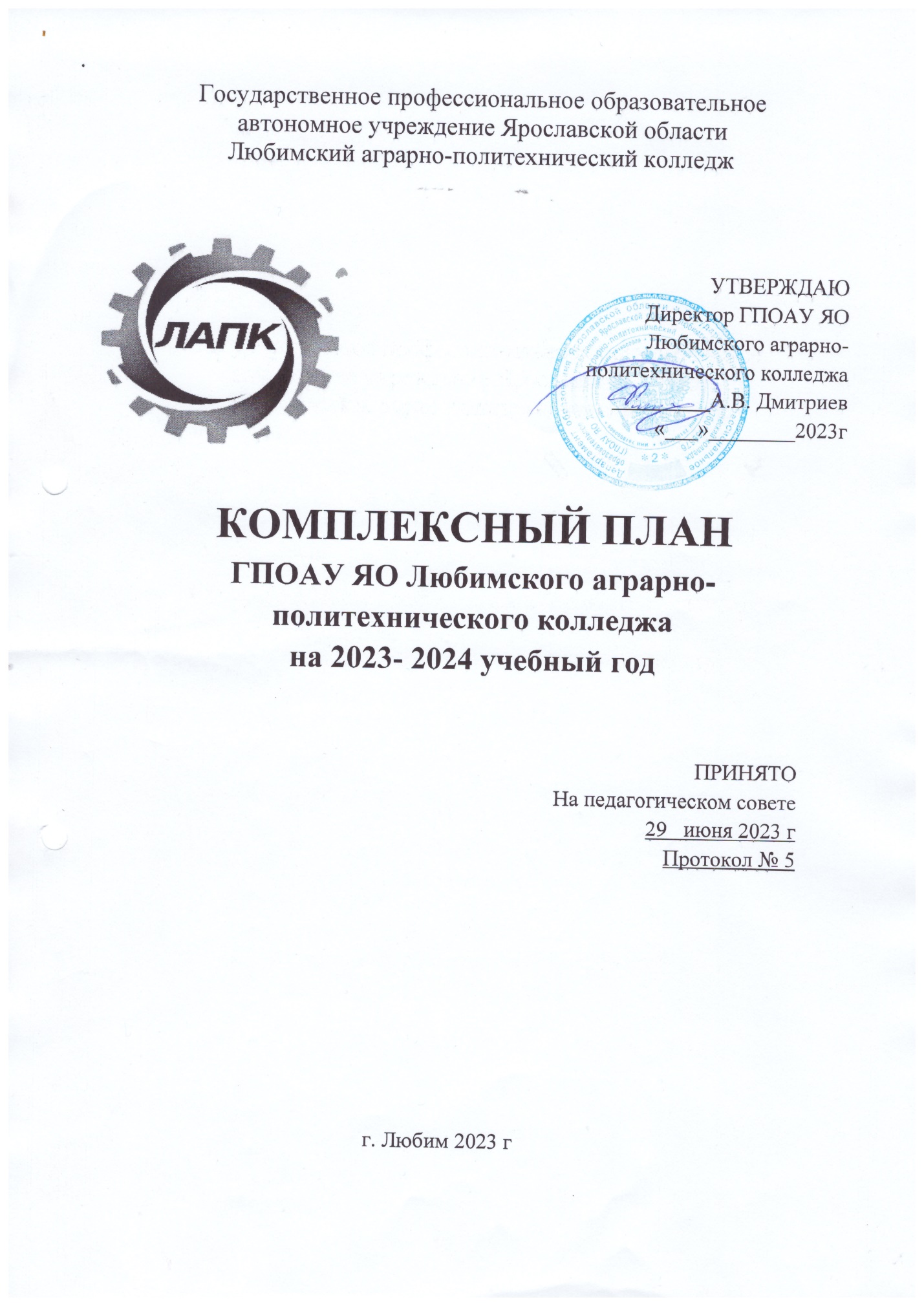 Миссия колледжа: Удовлетворение образовательных потребностей гражданина в получении качественного профессионального образования на основе инновационных подходов к организации образовательного процесса в условиях изменяющегося рынка трудаЕдиная тема: «От качества образования                                   - к качеству жизни»АНАЛИЗ РАБОТЫАнализ работы  ГПОАУ ЯО Любимского аграрно-политехнического колледжа за 2022 -2023 учебный годВ 2022 - 2023 учебном году работа коллектива колледжа была направлена на реализацию цели - создание нормативных, организационных, финансовых, методических  условий для реализации плана работы колледжа, мероприятий  Программы развития колледжаОсновными задачами по достижению, поставленной цели стали:1. оформление рабочих и  временных творческих  групп;2. корректировка планов деятельности;3.проведение мероприятий, связанных с реализацией проектов  колледжа;4. проведение мероприятий, направленных на  модернизацию материально-технической базы и других высоко затратных работ.	Для реализации поставленных и задач  в колледже были реализованы следующие проектные мероприятия:Выводы: анализ плановых мероприятий и мониторинг индикаторов показывает:Поставленные перед коллективом  цель и задачи  на 2022-2023 год в основном выполнены.Реализовано 98 % запланированных мероприятий. Значения фактических показателей и индикаторов  мероприятий  Плана работы на 2022 – 2023 год и  программы развития достигли значения плановых показателей по основным направлениям деятельности.Наряду с положительными результатами имеются и серьезные проблемы:Медленная психологическая  перестройка педагогов при внедрении иннноваций (наблюдается консерватизм).Некорректное планирование некоторых  индикаторов и показателей реализации мероприятий.Недостаточное  количество скрининговых исследований о ходе реализации мероприятий, влияющих на объективность принятия решений при корректировке  мероприятий.Анализ учебной работы за 2022-2023 годБюджет времени по специальностям колледжа и их курсам выполнен в соответствии с учебными планами программ подготовки специалистов среднего звена (ППССЗ) по специальностям:1. Технология продукции общественного питания;2. Товароведение и экспертиза качества товаров3. Информационные системы (по отраслям)4. Эксплуатация и ремонт с\х техники и оборудования5. Управление, эксплуатация и обслуживание многоквартирного дома6. Агрономия7.Лесное и лесопарковое хозяйствоВыполнена паспортизация фондов оценочных средств ППССЗ по специальностям колледжа на 100%. По  направлениям ППССЗ выводы о качестве подготовки можно сделать     по итогам текущей успеваемости: успевают 100% студентов данных специальностей, качество обучения составило: по специальности «Технология продукции общественного питания _ 38%.;по специальности Информационные системы (по отраслям):_31,3 %по специальности  Эксплуатация и ремонт с\х техники и оборудования  - 23,7 %,по специальности  Управление , эксплуатация и обслуживание многоквартирного дома 27,8 %,по специальности «Агрономия» - 41%. по специальности «Лесное и лесопарковое хозяйство – 42, 4 %           Бюджет времени по профессиям, реализуемым  в  колледже и их курсам выполнен в соответствии с учебными планами программ подготовки квалифицированных рабочих и служащих (ППКРС).  В 2022 – 2023 году в колледже велась подготовка студентов по программам ППКРС по профессиям: - Мастер по ремонту и обслуживанию инженерных сетей жилищно-коммунального хозяйства-  Повар, кондитер-  Мастер сельскохозяйственного производства- Тракторист-машинист сельскохозяйственного производства-  Продавец, контролер-кассир-  Парикмахер-  Электромонтажник электрических сетей и оборудования- Сварщик - Мастер садово-паркового и ландшафтного  строительства- Управляющий сельской усадьбой     При проведении  самообследования  согласно приказу директора колледжа  в период с 22.01. 2022 г по 20.03.2023 г проведены контрольные срезы знаний по дисциплинам федерального компонента циклов учебного плана по всем  специальностям и профессиям. Результаты проведенных мониторинговых срезов отражены в отчете по самообследованию  колледжа   и представлены на сайте колледжа     На основании проведенного анализа образовательных результатов обучающихся можно сделать вывод о том, что в связи с возрастающей мотивацией к обучению и получению  качественных профессиональных знаний уровень и качество обучения возрастают от курса к курсу. Качество знаний по дисциплинам профессионального цикла и профессиональных модулей становится выше к последним курсам. Это объясняется тем, что обучающиеся получают на старших курсах более полное представление о своей будущей профессии (специальности), что поднимает уровень их ответственности за качество усвоения программы. Качество усвоения знаний по специальным дисциплинам и профессиональным модулям значительно выше, что показывает заинтересованность студентов в получении полноценных знаний по тем дисциплинам, на которых базируется их специальность.По результатам ГИА – показатели улучшились: возросло количество выпускных квалификационных работ, выполненных студентами на «хорошо» и «отлично»:   2021-2022 г – 56%., в 2022-2023 году – 66,6 %.  5 выпускников закончили колледж с дипломом с отличием. Процент окончивших колледж с повышенным разрядом   также   выше, чем в 2021-2021 учебном году. Такие результаты достигнуты выпускниками благодаря тому, что в группах работают высокоэффективные, творческие, ответственные мастера производственного обучения и преподаватели.Анализ производственной работы в 2022 -2023 учебном годуОдним из основных направлений производственной работы колледжа является совместная работа с предприятиями, что способствует совершенствованию профессионального мастерства, повышению качества подготовки специалистов и престижа специальностей. Выпускники колледжа являются востребованными специалистами на рынке труда, ежегодные показатели трудоустройства продолжают оставаться стабильно высокими. Так, если в 2021 году трудоустройство выпускников было на уровне 72 %, перспектива трудоустройства выпускников 2023 года возросла до 80,4 %. Конкурсы профессионального мастерства проводятся в колледже по ряду специальностей в соответствии с планом, утвержденным директором. В 2022/2023 учебном году только  по  программам подготовки квалифицированных и служащих   прошло  5 конкурсов с привлечением работодателей, школьников и СМИ.  Всегда удаются  попытки колледжа вывести данные мероприятия на городской/ муниципальный  уровень. Все указанные мероприятия прошли с участием социальных партнеров колледжа, общественности, при участии Глав Любимского и Первомайского районов, Глав сельских поселений, членов Совета по интеграции профессионального образования и производства. В 2022 – 2023 году колледж представлял площадку  по компетенции «Эксплуатация сельскохозяйственных машин» в региональном этапе. Студент колледжа  стал победителем регионального этапа, представлял Ярославскую область на региональном этапе Витебской области республики Беларусь, занял там третье место. В сентябре 2022 года  на базе колледжа прошел очередной региональный чемпионат  движения «Абилимпикс» по компетенции «Слесарь». Студент колледжа занял на чемпионате 1 место и принимал участие в финале национального чемпионата в г. Москва.В 2022-2023 учебном году продолжилась работа Специализированного центра компетенции «Сельскохозяйственные машины».  По итогам эффективности по оценке департамента образования Ярославской области СЦК ЛАПК занял 2 место и признан высокоэффективным подразделением колледжа.Ресурсный цент колледжа также признан высокоэффективным структурным подразделением колледжа (по оценке эффективности – 2 место)В отчетном году продолжилась работа по реализации в Любимском аграрно-политехническом колледже  мероприятий проекта «Подготовка высококвалифицированных кадров для приоритетных высокотехнологичных отраслей экономики Ярославской области на основе практико-ориентированного (дуального) обучения». Наряду с уже действующим договором о сотрудничестве с СХП «Вощажниково», заключены договоры о сотрудничестве в рамках реализации проекта дуального образования с агрофирмой «Пахма», колхозом «Прогресс», агропредприятием «Новая жизнь», агрокомплексом «Ярославский». По итогам конкурса, проводимого Правительством Ярославской области среди дуальных групп, дуальная группа «ЛАПК –СХП «Вощажниково» заняла 1 место и была отмечена дипломом 1 степени.          Практическая деятельность обучающихся осуществляется на основе разработанной учебно-программной документации в соответствии с Положением об организации учебной и производственной практики. По профессиям «Тракторист-машинист сельскохозяйственного производства» и « Мастер сельскохозяйственного производства»  разделы учебной практики  отрабатываются  в помещениях производственного комплекса. В конце 1-ого и начале 2  курсов  обучения при проведении весенне-осенних полевых работ учебная практика организуется  в  учебном хозяйстве. В конце 2-ого, начале 3 курса обучения и учебную и  производственную практику обучающиеся проходят  в СПК и  хозяйствах района, согласно заключенных договоров. В настоящее время в рамках реализации Проекта «Интеграция профессионального образования и производства» распределение и закрепление мест практик, перечень работ определяет Совет по интеграции профессионального образования и производства, созданный  в колледже при участии работодателей, социальных партнеров и при поддержке Администрации Любимского МР.             Выполнение планов производственного обучения за 2022-2023 уч. год составило 100%,  программа выполняется в полном объеме           На основании анализа дневников практики следует отметить, что обучающиеся колледжа получают положительные отзывы о своей теоретической и практической подготовке и добросовестном отношении к своим трудовым обязанностямВ конце учебного года преподаватели колледжа подготовили к сдаче кабинеты и необходимую документацию (отчет о работе кабинета, план работы кабинета и перспективный план на следующий учебный год). Но указанная форма отчета носит, в большинстве случаев, формальный характер и не отражает реальное состояние  кабинетов, лабораторий и мастерских. В этой связи, к началу нового учебного года  необходимо разработать новую форму  паспортизации кабинета, включающую положения, учебные программы, все необходимые инструкции и  фонды оценочных средств по всем специальностям. Это позволит не только систематизировать уже имеющийся материал, но и устранить недостатки и выявить потребности в работе кабинета.            Анализ методической деятельности за 2022-2023   учебный год         Основным органом, координирующим методическую работу колледжа, является методический совет. Деятельность методического совета регламентируется  специальным локальным актом - Положением о методическом совете ГПОАУ ЯО Любимского аграрно-политехнического колледжа.           Основными направлениями деятельности методической службы были:реализация программ ОПОП, разработанных на основе ФГОС и образовательных программ среднего  общего образованияформирование общих и профессиональных компетенций на уроках теоретического обучения, в условиях учебной  и производственной практики, путем внедрения современных  технологий в образовательный процессформирование фонда контрольно-оценочных средств, ориентированных на проверку сформированности профессиональных компетенцийсовершенствование педагогического мастерства преподавателей и мастеров производственного обучения через различные формы деятельности методической службы колледжа.         Заседания методического совета проводились  в соответствии с планом работы на учебный год. На заседаниях рассматривались  вопросы организации и повышения качества учебного процесса, определялись  направления деятельности методической работы.         Методическая работа реализуется по  направлениям:•	организационно-методическая работа;•	учебно-методическая работа.Методическая работ в колледже велась в соответствии с утверждённым планом и методической темой колледжа «Формирование общих и профессиональных компетенций субъектов образовательного процесса через интеграцию современных педагогических и информационных технологий». В колледже эффективно работает система внутриколледжного контроля. Согласно утверждённому графику, все административные работники посещали занятия. Всего за год было посещено 36 занятий. Проведено 11 открытых занятий, в том числе начинающими преподавателями .      Проводилась регулярная методическая помощь преподавателям по разработке учебно-методической документации для обеспечения образовательного процесса в соответствии с ФГОС. Педагогические и административные работники колледжа  постоянно повышают свою квалификацию. 100% педагогических работников повысили свою квалификацию ( в соответствии с графиком и потребностью).Педагогические работники колледжа вели активную работу по подготовке и прохождению аттестационных процедур. В этом учебном году прошли аттестационные процедуры 16 человек: на первую 4 человека, на высшую – 2 человека, 8 человек прошли процедуру аттестации на соответствие занимаемой должности. В основном процедуру аттестации на  соответствие занимаемой должности прошли преподаватели – внутренние совместители.   В следующем учебном году 5 педагогических работников  запланировали пройти аттестационные процедуры на категории и 2 человека на соответствие занимаемой должности. В 2022-2023 г году 9 мастеров производственного обучения и преподавателей специальных дисциплин получили статус  эксперта ДЭ.          В течении всего года в колледже велась разработка документации по ОПОП  согласно  ФГОС СПО. Проведены методические обучающие семинары:-   Создание электронного портфолио преподавателя-   Разработка контрольно-оценочных средств по дисциплинам- Разработка Программы лабораторных и практических работ и Рекомендаций по их выполнении.-  Разработка Программы самостоятельной работы студентов и Рекомендаций по выполнению внеаудиторной самостоятельной работы.- Разработка пакета документов к итоговой государственной аттестации студентов.        В течение 2022-2023 года работала Школа начинающего педагога. Проведено 4 методических объединения, на которых рассматривались практические актуальные вопросы деятельности преподавателей и мастеров производственного обучения по актуализации и повышению познавательного интереса обучающихся, мотивации их к успешному освоению профессиональных образовательных программ.       В 2022 - 2023 году методическим советом актуализированы ОПОП по направлениям подготовки квалифицированных рабочих и служащих: Мастер ЖКХ,  Сварщик, Мастер сухого строительства; «Мастер садово-паркового и ландшафтного строительства»;  по направлениям  подготовки специалистов среднего звена: Садово-парковое и ландшафтное строительство, Управление, эксплуатация и обслуживание многоквартирных домов, в том числе по ТОП-50 «Эксплуатация и ремонт с\х техники и оборудования».  Анализвоспитательной работы за 2022-2023 учебный год1.  Цели и основные направления        Воспитательная работа в колледже была направлена на создание единого воспитательного пространства для   формирования и развития у обучающихся качеств, обеспечивающих профессиональный успех и конкурентоспособность на рынке труда, формирование гражданской и корпоративной  культуры, нравственности на основе общечеловеческих ценностей. В связи с этим были определены следующие направления работы:- психолого-педагогическое сопровождение процесса адаптации, социализации и позиционирования обучающихся; развитие самоуправления;- формирование морально-этических качеств, коммуникативной компетенции обучающихся;- формирование гражданской и правовой компетенции, патриотизма, толерантности;- создание здоровьесберегающего пространства, формирование мотивации здорового образа жизни;- формирование профессиональных компетенций. 2. Индикаторы и показатели внеучебной  работы3.Удовлетворенность обучающихся организацией внеаучебной  работой 4. Состояние  посещаемостиКонтроль  посещаемости осуществляли зам. директора, ст. мастер, мастера производственного обучения, классные руководители. Анализ данного направления рассматривался на совещаниях  при директоре, заседаниях совета по профилактике правонарушений, педагогических  советах . 5. Основные психолого-педагогические проблемы в воспитательной работе:-    Противоречие между социумом и представлениями  обучающихся о нем: обучающиеся не умеют объективно оценивать мир и свое место в нем, не владеют технологиями целеполагания  - Противоречие между профессиональным выбором и отсутствием осознания необходимости приложения усилий в деле формирования собственного профессионализма, что приводит к проблемам с посещаемостью и качеством знаний.  5. Основные задачи на 2022-2023 учебный год-  адаптация обучающихся к новым социально-образовательным условиям в колледже; обучение технологиям целеполагания-     сохранность контингента;- развитие корпоративной культуры в рамках формирования профессиональных компетенций;-     совершенствование системы самоуправления обучающихся;-     повышение уровня  общей культуры обучающихсяЦЕЛИ ДЕЯТЕЛЬНОСТИ КОЛЛЕДЖА И СУБЪЕКТОВ       УПРАВЛЕНИЯСТРАТЕГИЧЕСКАЯ ЦЕЛЬ: Подготовка профессионально компетентных специалистов, способных к самореализации своих возможностей, социально мобильных, легко адаптирующихся, умеющих вырабатывать и изменять собственную стратегию в современных рыночных условиях развития экономики региона и страны.ЗАДАЧИ:Обеспечение соответствия квалификаций выпускников Колледжа требованиям экономики;Создание условий для успешной социализации и эффективной самореализации обучающихся;Реализация диверсифицированного набора образовательных программ для удовлетворения потребностей в профессиональном обучении различных категорий  граждан;Рациональное использование и развитие кадрового потенциала;Консолидация ресурсов колледжа и бизнеса, развитие социального партнерства.Внедрение единых подходов к содержанию научно-методического сопровождения процесса профессиональной подготовки в условиях реализации ФЗ РФ «Об образовании в Российской Федерации» и федеральных государственных образовательных стандартов. Модернизация материально-технической базы в соответствии ФГОС  ППССЗ и ППКРС с участием работодателей.1.1 РАБОТА ПЕДАГОГИЧЕСКОГО СОВЕТА1.2 РАБОТА СОВЕТА КОЛЛЕДЖА1.3 РАБОТА МЕТОДИЧЕСКОГО СОВЕТА1.4 МЕРОПРИЯТИЯ НА 2023-2024 УЧЕБНЫЙ ГОД НАПРАВЛЕНИЕ :   «МОДЕРНИЗАЦИЯ СИСТЕМЫ УПРАВЛЕНИЯ КОЛЛЕДЖЕМ» МероприятияНАПРАВЛЕНИЕ:   «МОДЕРНИЗАЦИЯ МАТЕРИАЛЬНО-ТЕХНИЧЕСКОГО И ИНФОРМАЦИОННОГО ОБЕСПЕЧЕНИЯ ОБРАЗОВАТЕЛЬНОГО ПРОЦЕССА» МероприятияНАПРАВЛЕНИЕ:   «МОДЕРНИЗАЦИЯ УЧЕБНО-МЕТОДИЧЕСКОГО ОБЕСПЕЧЕНИЯ ОБРАЗОВАТЕЛЬНОГО ПРОЦЕССА» МероприятияНАПРАВЛЕНИЕ:  «ПОВЫШЕНИЕ УДОВЛЕТВОРЕННОСТИ ПОТРЕБИТЕЛЕЙ КАЧЕСТВОМ ОБРАЗОВАТЕЛЬНОГО ПРОЦЕССА»                                             МероприятияНАПРАВЛЕНИЕ : «РАЗВИТИЕ СОЦИАЛЬНОГО ПАРТНЕРСТВА» МероприятияНАПРАВЛЕНИЕ:  «ФОРМИРОВАНИЕ СТАБИЛЬНОГО, ВЫСОКОПРОФЕССИОНАЛЬНОГО, ТВОРЧЕСКОГО ПЕДАГОГИЧЕСКОГО КОЛЛЕКТИВА» МероприятияНАПРАВЛЕНИЕ:  РАБОТА СПЕЦИАЛИЗИРОВАННОГО ЦЕНТРА КОМПЕТЕНЦИИ ПО НАПРАВЛЕНИЮ «СЕЛЬСКОХОЗЯЙСТВЕННЫЕ   МАШИНЫ» МероприятияНАПРАВЛЕНИЕ:  РАБОТА  ЦЕНТРА  СЕРТИФИКАЦИИ ПРОФЕССИОНАЛЬНЫХ КВАЛИФИКАЦИЙ ПО НАПРАВЛЕНИЮ «СЕЛЬСКОЕ ХОЗЯЙСТВО» МероприятияНАПРАВЛЕНИЕ:  «ПРОГРАММА РАЗВИТИЯ ВОСПИТАТЕЛЬНОГО ПРОСТРАНСТВА В КОЛЛЕДЖЕ» МероприятияНАПРАВЛЕНИЕ: «ОРГАНИЗАЦИЯ ЗДОРОВЬЕСБЕРЕГАЮЩЕЙ СРЕДЫ В КОЛЛЕДЖЕ» Мероприятиятехнологического колледжа___________ Ю.М. Марьян«___» ____________ 2012 г.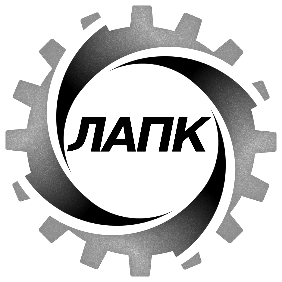 Раздел 1.ПЛАН  УЧЕБНОЙ РАБОТЫ  г. Любим 2023 Цель учебной  работы – подготовка современного конкурентоспособного специалиста, обладающего:Профессиональной компетентностьюСпособностью к саморазвитию и профессиональному ростуПрофессиональной мобильностью Научной грамотностьюОрганизаторскими коммуникативными качествамиВысоким уровнем культурыЗадача учебной работы: создание эффективных условий для осуществления качественного образовательного процесса. Направления работы:обеспечение  четкой, эффективной организации образовательного процесса;разработка и корректировка учебной документации,  связанной с содержанием и осуществлением контроля итогов образовательного процесса;уточнение учебных планов и программ  при участии работодателей;внедрение в учебно-воспитательный процесс новых организационных и образовательных технологий;реализация системы мониторинга качества профессионального образования;развитие кадрового потенциала колледжа, участие работодателей в организации повышения квалификации мастеров п/о и преподавателей профессионального цикла;подготовка к очередной аттестации педагогических кадров;контроль за деятельностью предметно-цикловых комиссий;создание нормативных документов, локальных актов, регламентирующих  жизнедеятельность колледжа.                                                        ПЛАН РАБОТЫ  Раздел 2ПЛАНУЧЕБНО - ПРОИЗВОДСТВЕННОЙ РАБОТЫ КОЛЛЕДЖАг. Любим 2023 г. НАПРАВЛЕНИЯ И ПЛАН ПРОИЗВОДСТВЕННОЙ РАБОТЫЦель: Создание и совершенствование механизмов и форм взаимодействия колледжа и реального сектора экономики Любимского района и Ярославской областиЗадачи: Совершенствование существующих и разработка новых форм социального партнерства, внедрение их в практику.Создание системы анализа потребностей рынка труда.Повышение эффективности работы колледжа по подготовке специалистов среднего звена и квалифицированных рабочих и служащих.Направления деятельности:Учебная и производственная практика.Итоговая государственная аттестация.Организация работы по профессиональной ориентации.Работа по трудоустройству выпускников.5.       Модернизация материально- технической базы.6.       Работа учебных кабинетов, лабораторий и производственных мастерских.ПЛАН РАБОТЫ 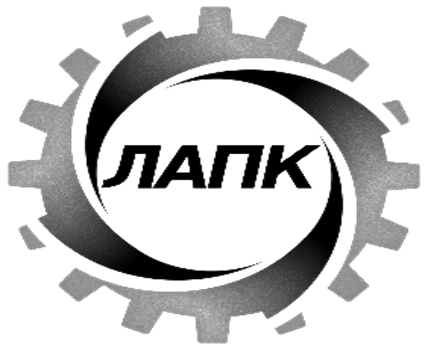 Раздел 3.ПЛАН МЕТОДИЧЕСКОЙ РАБОТЫ КОЛЛЕДЖА                                                             г. Любим 2023г ЦЕЛИ И ЗАДАЧИ МЕТОДИЧЕСКОЙ РАБОТЫМЕТОДИЧЕСКАЯ ТЕМА: Формирование общих и профессиональных компетенций субъектов образовательного процесса через интеграцию современных педагогических и информационных технологий.ЗАДАЧИ:Внедрение единых подходов к содержанию научно-методического сопровождения процесса профессиональной подготовки в условиях реализации ФЗ РФ «Об образовании в Российской Федерации» и федеральных государственных образовательных стандартов. Стимулирование инновационной деятельности преподавателей колледжа в условиях реализации стандартов третьего поколения.Организация  методической работы колледжа в системе интеграции ПССЗ и ПКРС.Организация исследовательской работы преподавателей  и студентов по приоритетным направлениям ПССЗ-ПКРС. Организация работы студенческих научных обществ.Повышение уровня профессиональной компетентности педагогических работников колледжа.Внедрение в образовательный процесс интерактивных педагогических технологий. Организация дистанционного обучения.НАПРАВЛЕНИЯ ДЕЯТЕЛЬНОСТИ:1. Организационная работа.2. Информационное обеспечение.3. Инновационная деятельность.4. Повышение уровня профессионализма преподавателей.          5. Диагностическая и контрольно-коррекционная деятельность  ПЛАН РАБОТЫ  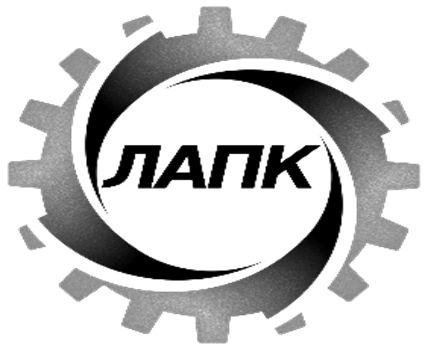 Раздел 4ПЛАН   ВОСПИТАТЕЛЬНОЙ РАБОТЫ КОЛЛЕДЖА                                                          г. Любим 2023 г3.1 ЦЕЛИ, НАПРАВЛЕНИЯ И ПЛАН ВОСПИТАТЕЛЬНОЙ                РАБОТЫ КОЛЛЕДЖАЦЕЛЬ:  подготовка творчески мыслящих и гармонично развитых специалистов, обладающих профессиональными компетенциями, гуманистическим мировоззренческим потенциалом, способных на сознательный выбор жизненной позиции, умеющих ориентироваться с социокультурных условиях.   ЗАДАЧИ РАБОТЫ:  Развитие единого воспитательного пространства колледжа в условиях перехода к инновационной системе профессионального образования Воспитание и развитие у обучающихся качеств, обеспечивающих профессиональный успех и конкурентоспособность на рынке трудаФормирование у обучающихся политической и гражданской культуры, патриотизма; нравственности на основе общечеловеческих ценностей; правосознания, национальной и религиозной толерантности.Развитие творческих и исследовательских способностей обучающихся в различных видах деятельности.Формирование мотивации к здоровому образу жизни, воспитание нетерпимого отношения к наркотикам, алкоголю, антиобщественному поведению.Развитие сотрудничества преподавателей и студентов; совершенствование системы самоуправления обучающихся.Организация досуга обучающихся.ПЛАН РАБОТЫ:Раздел 4.1.ПЛАН РАБОТЫБИБЛИОТЕКИ  КОЛЛЕДЖА                                                            г. Любим 2023 г НАПРАВЛЕНИЯ И ПЛАН РАБОТЫЦели и задачи  работы библиотеки.Библиотека  является  учебно  –  вспомогательным, информационным и культурно – просветительным структурным подразделением колледжа.Библиотека обслуживает студентов, сотрудников и преподавателей колледжа в соответствии с правилами пользования библиотекой.Основная цель библиотеки – содействие учебному процессу всеми формами и методами  библиотечно  –  библиографического обслуживания.Задачи библиотеки:- Формирование библиотечного фонд в соответствии с профилем колледжа.- Обеспечение полного и оперативного удовлетворения информационных потребностей  пользователей.- Проведение работы по пропаганде поступающей литературы и периодических изданий.- Совместно с администрацией, педагогическим коллективом принимать участие в воспитании у студентов нравственного, патриотического, гражданского сознания. - Внедрение новых информационных технологий и использования их в процессе поиска информации.Работа на абонементе и читальном зале.Информационная, библиографическая и справочная работа библиотеки.Массовая работа библиотекиРабота с библиотечным фондом.                                   5.Методическая работа библиотекиРаздел 4.2.ПЛАНВОСПИТАТЕЛЬНОЙ РАБОТЫОБЩЕЖИТИЯ  КОЛЛЕДЖА                                                       г. Любим 2023 г ЦЕЛЬ: - создание в общежитии пространства, способствующего комфортному проживанию обучающихся, самореализации их профессионального, творческого и интеллектуального потенциала.  Основные направления работы:Адаптация обучающихся к условиям самостоятельной организации жизни, быта, самоподготовки к учебным занятиям; содействие  в решении образовательных, социально-бытовых и иных вопросовРазвитие системы самоуправления, формирование навыков командной работы, ответственности за результат общего делаСоздание в общежитии здоровьесберегающего пространства, формирование мотивации к ведению здорового образа жизниОрганизация досуга обучающихсяПЛАН РАБОТЫРаздел 4.3ПЛАН РАБОТЫ  ПО ФИЗИЧЕСКОЙ И СПОРТИВНО-МАССОВОЙ РАБОТЕ В КОЛЛЕДЖЕ                                               г. Любим 2023 г. НАПРАВЛЕНИЯ И ПЛАН СПОРТИВНО-МАССОВОЙ РАБОТЫПлан спортивно-массовой работы 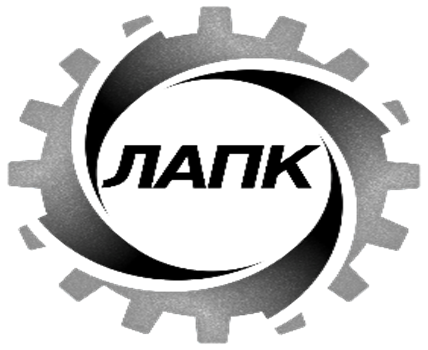   Раздел 5                                            ПЛАНМЕРОПРИЯТИЙ ПО ПРОФЕССИОНАЛЬНОЙ ОРИЕНТАЦИИ ШКОЛЬНИКОВ И ОРГАНИЗАЦИИ ПРИЕМАНА 2024-2025 УЧЕБНЫЙ ГОД                                                              г. Любим 2023 гПЛАН ПРОФОРИЕТАЦИОННОЙ РАБОТЫ СО ШКОЛЬНИКАМИ НА 2023-2024 УЧЕБНЫЙ ГОДЦель: формирование у учащихся мотивации к получению образования в Любимском аграрно-политехническом  колледже через знакомство с профессиями и специальностями.Задачи:Организация методического сопровождения профориентационной деятельности.Создание гибкой, вариативной системы профессиональной ориентации в колледже.Обеспечение качественного набора абитуриентовНаправления деятельности:Организационная работаМетодическое сопровождение профессиональной ориентацииРабота с родителямиРабота с учащимися ПЛАН РАБОТЫПЛАН  МЕРОПРИЯТИЙ ПО ОРГАНИЗАЦИИ ПРИЕМА НА 2024-2025 УЧЕБНЫЙ ГОД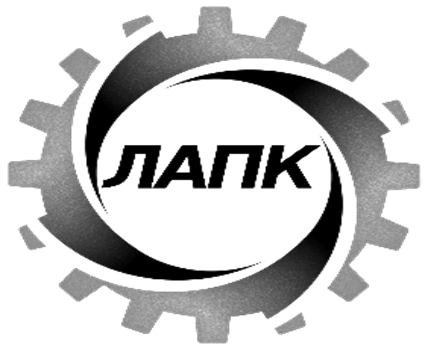 Раздел 6ПЛАН КОНТРОЛЯ, ПЕРСПЕКТИВНЫЙ ПЛАН, ЦИКЛОГРАММА  УТВЕРЖДЕНИЯ ДОКУМЕНТОВ И ПРОВЕДЕНИЯ МЕРОПРИЯТИЙ  г. Любим 2023 гПЛАН КОНТРОЛЯ НА 2023-2024 УЧЕБНЫЙ ГОД  ЦИКЛОГРАММА  УТВЕРЖДЕНИЯ ДОКУМЕНТОВ Раздел 7ПЛАН ПО ОБЕСПЕЧЕНИЮ БЕЗОПАСНОСТИ ДОРОЖНОГО ДВИЖЕНИЯг. Любим 2023 гПлан мероприятий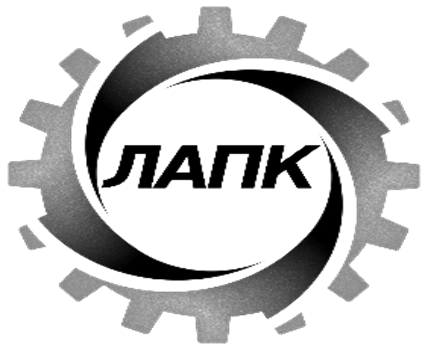                                                Раздел 8ПЛАН ПО ОХРАНЕ ТРУДА И ТЕХНИКЕ БЕЗОПАСНОСТИ                                                        г. Любим 2023 гПлан мероприятийРаздел 9ПЛАН ПРОИЗВОДСТВЕННОЙ РАБОТЫг. Любим 2023 гПлан мероприятий:Раздел 10ПЛАН МЕРОПРИЯТИЙ ПО ОБЕСПЕЧЕНИЮ КОМПЛЕКСНОЙ БЕЗОПАСНОСТИ КОЛЛЕДЖА г. Любим 2023 годРаздел 11ПЛАН ПОДГОТОВКИ КОЛЛЕДЖА  К НОВОМУ 2024-2025 УЧЕБНОМУ ГОДг. Любим  2020 гНАПРАВЛЕНИЯ И ПЛАН ПОДГОТОВКИ   КОЛЛЕДЖАК НОВОМУ 2024-2025УЧЕБНОМУ ГОДУНАПРАВЛЕНИЯ ДЕЯТЕЛЬНОСТИ:Ι.  МАТЕРИАЛЬНО-ТЕХНИЧЕСКАЯ БАЗА1. Сантехнические работы и работы по энергоснабжению2. Ремонт, замена и профилактические испытания электроустановок до 1000 вольт3. Ремонтно-строительные работы4. Приобретение оборудования и инвентаряΙΙ. ПРОТИВОПОЖАРНЫЕ МЕРОПРИЯТИЯIII. САНИТАРНО-ГИГИЕНИЧЕСКИЕ МЕРОПРИЯТИЯIV. ПРИРОДООХРАННЫЕ МЕРОПРИЯТИЯ И МЕРОПРИЯТИЯ ПО ЭКОЛОГИЧЕСКОМУ КОНТРОЛЮV. АНТИТЕРРОРИСТИЧЕСКАЯ БЕЗОПАСНОСТЬVI. ОХРАНА ТРУДА И ТЕХНИКА БЕЗОПАСНОСТИVII. УЧЕБНАЯ РАБОТАVII.I МЕРОПРИЯТИЯ ПО БЛАГОУСТРОЙСТВУПЛАН РАБОТЫ                                        СОДЕРЖАНИЕАнализ работы 1Цели деятельности колледжа и субъектов управления1.1Работа педагогического совета1.2Работа совета колледжа 1.3Работа методического совета1.4Мероприятия на 2023-2024 учебный год по направлениям деятельности2План учебной работы колледжа2.1Цели, направления деятельности и задачи2.2План учебной работы3План учебно-производственной работы колледжа3.1Направления и план производственной работы 4План методической работы  колледжа4.1Цели, направления деятельности и задачи МР4.2План методической работы5План  воспитательной работы колледжа5.1Цели, направления и план воспитательной работы колледжа5.2План работы библиотеки   5.3План воспитательной работы  общежития  5.4План работы  по физической и спортивно-массовой работе      6План мероприятий по профессиональной ориентации школьников и организации приема6.1План мероприятий по профессиональной ориентации школьников 6.2План мероприятий по организации приема 7План контроля, перспективный план, циклограмма  утверждения документов и проведения мероприятий  7.1План контроля на 2023-2024 учебный год7.4График проведения мероприятий7.5Циклограмма  утверждения документов и проведения мероприятий8.План обеспечения безопасности дорожного движения9.План по охране труда и технике безопасности10План производственной работы10.1Организация учебно-производственного процесса10.2Гараж10.3Учебно-производственные мастерские10.4Производственная практика10.5Кабинеты и лаборатории11.План мероприятий по обеспечению комплексной безопасности12План подготовки колледжа к новому  учебному году12.1Направления деятельности и план работы по административно-хозяйственной работе№ п\пНаправления деятельностиВыполненные мероприятияМодернизация системы управления колледжемКоординатор : Дмитриев А.В.1. Оптимизирована организационная структура управления колледжем.2.  Актуализированы  и утверждены показатели и критерии оценки эффективности деятельности педагогических работников3. Актуализирована форма отчета и оценки деятельности педагогических работников4. Разработаны  и утверждены показатели и критерии оценки эффективности деятельности руководителей структурных подразделений.4. Продолжилась  работа по системе электронного документооборота.Модернизация  материально-технического и информационного обеспечения образовательного процесса Координатор : Дмитриев А.В.1. Проведены мероприятия по установлению соответствий материально-технической базы колледжа требованиям ФГОС2. Созданы учебные лаборатории по специальностям и профессиям: - Сухое строительство-  Информационные системы и комплексы- Садово-парковое и ландшафтное строительство- Сварочные технологии3.Созданы и (или) модернизированы лаборатории по вновь открываемым профессиям или по профессиям с актуализированными ФГОС СПО:- Мастер по обслуживанию и ремонту инженерных и коммуникационных сетей ЖКХ- Сварщик    4. Оборудована лаборатория по профессии «Повар, кондитер» в соответствии с ФГОС нового поколения. 5.Завершены  работы по ремонту и  модернизации  производственного корпуса в Первомайском филиале6.Заменено компьютерное оборудование в кабинетах «Информационные технологии»7.Закуплено новое сельскохозяйственное оборудование 8. Разработан проект «Модернизация материально-технической базы колледжа»9. Разработан проект по организации образовательно-производственного кластера Ярославской области «Сельское хозяйство» в рамках федерального проекта «Профессионалитет»10 Обновлено оборудование в СЦК для проведения РЧ  по компетенции Эксплуатация сельскохозяйственных машин и подготовки участников к чемпионату «Профессионалы»Развитие социального партнерства  Координаторы: Веселова Е.В. Самойлова И.В.1.Обновлены долгосрочные договора о предоставлении баз практик с организациями и предприятиями Любимского и Первомайского района, других районов Ярославской области2. Заключены договора о сетевом взаимодействии с  Ярославской государственной сельскохозяйственной академией и Вологодской государственной молочно-хозяйственной академией 3.Заключены соглашения о размещении оборудования и техники на площадке  компетенции «Эксплуатация сельскохозяйственных машин», представляемой ЛАПК с ЗАО «Красный Октябрь», ООО «Тех-сервис»  при проведении чемпионатов «Профессионалы» разного уровня (регионального,  подготовки к Отборочным соревнованиям)4. Заключены договора о сотрудничестве в рамках реализации проекта «Дуальное образование» с ООО «Земледелец (обособленное подразделение  « Вощажниково», агрофирмой «Пахма», СХП «Новая жизнь», ЗАО «Красный Октябрь», по профессии «Мастер сельскохозяйственного производства», специальности «Эксплуатация  и ремонт  сельскохозяйственной техники и оборудования»,  с  ООО Тепличный комбинат «Ярославский»  по профессиям «Мастер садово-паркового и ландшафтного строительства» и «Управляющий сельской усадьбой»5 В рамках реализации проекта «Интеграция профессионального образования и производства»: - проведено 4 заседания Совета по интеграции, - заключено соглашение о сотрудничестве с ООО «Любимский хлебозавод» о создании базы практики по профессии «Пекарь, кондитер» - заключено соглашение о сотрудничестве  о создании базы практики по профессии « Мастер ЖКХ» и специальности «Управление, эксплуатация и обслуживание многоквартирного дома» с Любимским  ЖКХ, Первомайским КХ6. Заключены договоры о сотрудничестве в области подготовки кадров  с организациями и предприятиями Любимского и Первомайского районов.Модернизация учебно-методического обеспечения образовательного процессаКоординатор : Самойлова И.В.1. Разработаны УМК по всем профессиям и специальностям, реализуемым колледжем: Рабочие программы дисциплин, профессиональных модулей, МДК; программы самостоятельной работы обучающихся; программы проведения лабораторных и практических работ; программы различных уровней аттестации студентов; КТП и др. 2. Создан фонд контрольно-измерительных материалов, контрольно-оценочных средств по всем специальностям и профессиям колледжа.3. Продолжилась работа по разработке сопряженных учебных планов и программ в рамках непрерывного профессионального образования4. Продолжилась работа по разработке сопряженных учебных планов и программ в рамках реализации  профессиональных стандартов и запросов якорных работодателей5. Продолжалась  работа по  систематизации  и созданию электронной  базы УМК по всем специальностям и профессиям колледжа.6. Продолжилась  работа по созданию базы ЭОР7. В рамках реализации Региональной инновационной площадки разработана  универсальная модель разработки профессиональной образовательной программы на основе ФГОС нового поколения, сопряженной с профессиональными стандартами, методиками  WSR и требованиями «якорных» работодателей.8.По заявке работодателей разработаны и реализованы две программы дополнительного профессионального образования « Ресурсосберегающие технологии в организациях АПК»,  «Развитие малого предпринимательства в АПК», «Пчеловод»Повышение удовлетворенности потребителей качеством образовательного процесса Координаторы  : Лаврентьева Л.В.Самойлова И.В.1.Организовано и проведено анкетирование выпускников на предмет удовлетворенности полученным образованием2. Проведено анкетирование родителей и (или) лиц их заменяющих  на предмет оценки качества полученного образования детей, удовлетворенности условиями обучения и воспитания3.Продолжилась  реализация  проекта «Профессиональные пробы» 4. Продолжилась реализация проекта «Билет в будущее»Формирование стабильного, высокопрофессионального, творческого педагогического коллективаКоординаторы: . Самойлова И.В. Смирнова Т.М.1.  Обновлен перспективный план аттестации и повышения квалификации преподавателей.2.  Создан постоянно действующий семинар по внедрению в образовательный процесс информационных и коммуникативных технологий.3. Разработана и реализовывалась «Программа школы начинающего педагога»4.Организовано прохождение курсов профессиональной переподготовки преподавателями колледжа.5. Организовано прохождение стажировки преподавателей специальных дисциплин и мастеров производственного обучения в профильных организациях.6. Проведено 3 методических обучающих семинара, 4 методических объединения по актуальным вопросам 7. Организовано прохождение аттестации педагогов с целью соответствия занимаемой должности (8 человек), аттестации на первую и высшую категории ( 4чел.)8. Продолжилась реализация мероприятий   проекта базовой площадки «Внедрение методологии наставничества в рамках реализации регионального проекта «Наставничество» по направлению «педагог-педагог»Работа специализированного центра компетенции по направлению « Сельскохозяйственные машины»Координатор : Самойлова И.В. 1. Актуализирована  нормативная и планирующая  документация СЦК : - Положение о специализированном центре компетенции «Сельскохозяйственные машины»  ЛАПК-    Должностные инструкции работников СЦК-    План работы СЦК-   График подготовки студентов к соревнованиям различного уровня2. Разработаны и внедрены  программы подготовки студентов  на тренировочной базе СЦК « Сельскохозяйственные машины» по компетенции «Эксплуатация сельскохозяйственных машин» и « Слесарь» ( «Абилимпикс»).3. Заключены договора о сотрудничестве  с основными партнерами  чемпионатов    по компетенции «Эксплуатация сельскохозяйственных машин» по предоставлению оборудования и техники для проведения  выездных тренировочных занятий  со студентами на производственных участках предприятий.4. Проведен  региональный чемпионат «профессионалы» по компетенции «Эксплуатация сельскохозяйственных машин»5.Проведен региональный чемпионат «Абилимпикс» по компетенции « Слесарь»6. Проведен демоэкзамен по профессии «Мастер сельскохозяйственного производства» и специальности «Эксплуатация и ремонт сельскохозяйственного оборудования»Работа Центра сертификации профессиональных квалификаций по направлению « Сельское хозяйство»Координаторы: Веселова Е.В.1.Актуализирована нормативная документация ЦСПК:- Положение о ЦСПК- Положение об эксперте ЦСПК- Положение о сертификации квалификаций- Положение о совмещении процедуры итоговой аттестации  выпускников и процедуры сертификации- Положение о комиссии по сертификации- Положение о процедуре сертификации- Положение о внесении в Федеральный реестр выпускников, прошедших процедуру сертификации- Положение об апелляционной  комиссии2. Разработаны программы сертификации студентов  на основе профессиональных стандартов и требований работодателей3. Разработаны программы проведения сертификации студентов, иных граждан, студентов других образовательных организаций.4. Сертификацию квалификаций прошли 30 студентов колледжа  Развитие воспитательного пространства в колледжеКоординатор: Лаврентьева Л.В.1. Разработаны 20 дополнительных образовательных программ  2. Проведены мероприятия, посвященные  годовщине Победы в Великой отечественной войне3. Разработана тематика и проведено заседание дискуссионного клуба «Твоя гражданская позиция.4. Проведено интерактивное мероприятие « Моя малая Родина»5. Организована работа студенческого совета колледжа6. Организована работа Совета общежития7.Проведены мероприятия по профориентационной работе8. Разработана Рабочая программа воспитания и Календарный план воспитательной работы9. Реализовывались мероприятия  проекта «Разговоры о важном»«Организация здоровьесберегающей среды в колледже» Координатор: Лаврентьева Л.В.1. Проведена диспансеризация в группах нового набора.2. Организовано проведение профилактических прививок.3. Проведен ежегодный студенческий всеобуч  по вопросам приоритетов здоровья и ЗОЖ.4.Разработан и осуществлен комплекс мероприятий по борьбе с вредными привычками в среде обучающихся.5. Созданы безопасные санитарно-гигиенические условиями в учебных корпусах и общежитиях колледжа.6.  Лицензирован  медицинский кабинет. 7. В течение всего учебного года проводились мероприятия в рамках внутриколледжной спартакиады8. Организовано горячее питание студентов. 9. Всем нуждающимся студентам предоставляется общежитие. 10. В общежитии созданы все необходимые условия проживания в соответствии с требованиями СанПина ( имеется кухня, туалеты, душевая комната, гладильная комната ).«Развитие международного сотрудничества»1.Продолжилась реализация  договора о сотрудничестве между ЛАПК и Городокским государственным аграрно-техническим колледжем» Витебской области республики Беларусь.2. Организованы поездки в Городокский государственный аграрно-технический колледж» Витебской области республики Беларусь с целью обмена опытом по организации обучения студентов по профессиям и специальностям сельскохозяйственного профиля3. Организована встреча Беларусской делегации   в ЛАПК и организациях ПОО Ярославской области4.Проведено совместное заседание Интеграционного совета5. Организовано участие студента ГГАТК в региональном чемпионате «Профессионалы» по компетенции «Эксплуатация сельскохозяйственных машин»6. Организована поездка студента ЛАПК в ГГАТ для участия в региональном чемпионате   профессионального мастерства в республике Беларусь7. Разработан совместный план по празднованию  годовщины победы в ВОВ9. Разработан совместный план проведения спортивно-массовых мероприятий №                  Индикаторы        Показатели1.Доля обучающихся, принимающих участие в организации и проведении внеаудиторных мероприятий42%2.Доля обучающихся, принимающих участие в городских, муниципальных , региональных творческих конкурсах9%3.Наличие кружков и спортивных секций204.Доля обучающихся, занимающихся в кружках, спортивных секциях44,7%5.Доля участников волонтерского движения «Вместе»22%6.Доля обучающихся, участвующих в органах студенческого самоуправления10%№                              Индикаторы              Показатели(% от общего числа обучающихся)1.Удовлетворены организацией внеаудиторной работы                 94%2.Удовлетворены работой кружков                 92%3.Удовлетворены работой спортивных секций                 95%Содержание работыСроки исполненияИсполнителиПервое заседаниеО задачах педагогического коллектива на 2023-2024 учебный год августДмитриев А.В.Анализ работы приёмной комиссии.августВеселова Е.В.Утверждение плана работы колледжа на 2023-2024 учебный год. август      Дмитриев А.В.О назначении классных руководителей и кураторов групп. Закреплении мастеров производственного обучения.августСамойлова И.В.Веселова Е.В.О реализации проекта «Наставничество» по направлению «педагог-педагог». О мероприятиях в рамках года наставникаавгустСамойлова И.В.Второе заседаниеСовременная система профориентационной работы со школьниками. НоябрьЛаврентьева Л.В.Новые формы взаимодействия с работодателями.НоябрьВеселова Е.В.Третье заседаниеАнализ сформированности оценочных средств по программам подготовки декабрьСамойлова И.В.2. О процедуре проведения государственной итоговой аттестации выпускников.декабрьВеселова Е.В.3.О реализации мероприятий Программы развития колледжаДмитриев А.В.Четвёртое заседание1.Анализ результатов успеваемости за 1-ый семестр 2023-2024 учебного года.ЯнварьСамойлова И.В.2.Анализ реализации мероприятий  базовой площадкиЯнварьВеселова Е.В.3.О проведении самообследования колледжаЯнварьДмитриев А.В.        Пятое заседание1.Анализ реализации программ подготовки специалистовмартСамойлова И.В..2.О реализации решений  педагогических советов мартЛаврентьева Л.В.3.Анализ удовлетворенности потребителей качеством образовательного процесса в Любимском аграрно-политехническом колледжемартЛаврентьева Л.В.     Шестое  заседаниеО проведении ГИАмайВеселова Е.В.О допуске обучающихся к ГИАмайВеселова Е.В.О допуске обучающихся к промежуточной аттестации майСамойлова И.В.  Седьмое   заседание1. Итоги работы колледжа за 2023 - 2024 учебный год. июньСамойлова И.В.Веселова Е.В.Лаврентьева Л.В.2.  Рассмотрение направлений  плана работы        коллектива на 2024-2025 учебный год.июньДмитриев А.В.Содержание работыСроки исполненияПервое заседаниеАнализ программы развития колледжа. Утверждение плана по модернизации  учебных мастерских и лабораторий  колледжа.сентябрьВторое заседаниеРасходование внебюджетных средств в 2023 году и утверждение сметы расходов на 2024 год. Утверждение проекта программы развития платных образовательных услуг. Обновление программы сбережения энергетических и сырьевых ресурсов. декабрьТретье заседание1. Анализ работы по защите персональных данных в информационных системах колледжа.2. Утверждение правил приёма в колледж на 2024-2025 гг.мартЧетвёртое заседание1. Подготовка колледжа к новому учебному году.2.  Анализ работы по сохранению контингента различных форм обучения.3. Состояние работы по обеспечению непрерывности обучения ППКРС-ППССЗ-ВУЗ.июньСодержание работыСрок исполненияПервое заседаниеВнесение корректировок и утверждение планов творческих групп преподавателей, организации курсов повышения квалификации и обучающих семинаров внутри колледжа на 2023-2024 учебный год.Анализ  аттестации педагогических работников за 2022-2023 учебный год.Составления и корректировка графика аттестации педагогических работников на 2023-2024 г.октябрьВторое заседание Анализ обеспеченности учебно-методическими комплексами специальностей ПССЗ и ПКРС.декабрьТретье заседаниеОтчёт председателей  цикловых  комиссий. Подготовка  к смотру-конкурсу методической работы преподавателей колледжа.февральЧетвертое заседаниеИтоги смотра-конкурса методической работы преподавателей колледжа .Утверждение плана методической работы на 2024-2025 учебный год. июнь№МероприятиеСрок выполненияОтветственный1234Пересмотр содержания должностных инструкций руководителей, сотрудников, преподавателей, мастеров производственного обучения, классных руководителей, заведующих кабинетами, лабораториями, мастерскимиСентябрь Директор, зам. директора по УВРотдел кадровПодготовка нормативно-правовой базы колледжа к новому учебному годуИюль -СентябрьДиректор, заместители директораРазработка процедур взаимодействия структурных подразделений, описание бизнес-процессов в образовательной организацииНоябрь Руководители структурных подразделенийФормирование и утверждение штатного расписания образовательного учрежденияЯнварьДиректор, отдел кадровКорректировка модели организационно-управленческой структуры колледжаЯнварьДиректор, зам. директора Организация и проведение семинаров для руководителей структурных подразделений на темы, «Эффективное планирование», «Современный образовательный менеджмент», По графику в течение годаЗам. директора Организация взаимодействия с  профессиональными организациями регионаВ течение годаДиректорРазвитие системы сетевого взаимодействия с образовательными организациями Ярославской областиВ течение годаДиректор№МероприятиеСрок выполненияОтветственный1234Разработка  и реализация Программы по вопросам энергосбережения и энергетической эффективности В течение годаЗам директора по АХРРеализации Проекта «Модернизация материально-технической базы колледжа»:В течение годаЗам.директора по УПР2.1Создание учебной лаборатории  «Электротехника» Сентябрь-октябрьЗам.директора по УПР2.2Закупка программного обеспечения по профессии «Мастер сельскохозяйственного производства» и специальности «Эксплуатация и ремонт сельскохозяйственных машин» Сентябрь-декабрьЗам.директора по УПР2.3Создание учебной лаборатории «Цифровая экономика и финансовая грамотность»» Март – июльЗам.директора по УПР2.4Приобретение нового сельскохозяйственного оборудования и техники В течение годаДиректор, руководитель СЦКПриобретение лицензионного программного обеспечения по профессиямВ течение годаЗам. директора по УПР, Зам. директора по ОД, системный администраторЗакупка учебной литературы, в том числе – электронной.В течение годаЗам. директора №МероприятиеСрок выполненияОтветственный1234Анализ и корректировка учебно-планирующей и методической документации, в соответствии с требованиями ФГОС  Сентябрь-ОктябрьЗам. директора Создание систематизированного электронного фонда контрольно-измерительных материалов, контрольно-оценочных средств по специальностям и профессиям.Ноябрь -ФевральЗам. директора Председатель МСОбучение педагогических работников  колледжа (отделение ПССЗ и ПКРС) по вопросам  создания УМК и технического оформления учебно-методической документации.В течение годаЗам. директора Создание систематизированной электронной базы УМК по специальностям и профессиям. Март-апрельЗам. директора Председатель МСРазработка и реализация программы дистанционного образованияВ течение годаЗам. директора , Председатель МСРазработка сопряженных учебных планов и учебных программ в рамках непрерывного профессионального образованияВ течение годаЗам. директора, Разработка сопряженных учебных планов и программ в рамках реализации  профессиональных стандартов и стандартов WSRВ течение годаЗам. директора  Зам. директора по УПРПроектирование и реализация различных сетевых форм взаимодействия с организациями по реализации образовательных программВ течение годаЗам. директораПодготовка   учебников, учебных пособий, методических рекомендаций для студентов в соответствии с ФГОС, в том числе в соответствии с ФГОС нового поколения, ФГОС по профессиям и специальностям по ТОП-50, их экспертиза в соответствии с аккредитационными требованиями В течение годаЗам. директора  Реализации проекта Наставничество В течение года согласно плана мероприятий ПроектаОтветственные за реализацию проекта№МероприятиеСрок выполненияОтветственный12341Мониторинг удовлетворенности выпускников, студентов, родителей, работодателей качеством предоставляемых услугНоябрь -январьСекретарь приемной комиссии, Проведение педагогического совета по теме: «Анализ удовлетворенности потребителей качеством образовательного процесса в Любимском аграрно-политехническом колледжеМартЗам. директора Разработка ежегодных правил приема студентов в соответствии с действующими нормативными правовыми документамиЯнварь -МартДиректор, Секретарь приемной комиссииРазработка и внедрение  системы профотбора абитуриентов в соответствии с требованиями работодателей В течение годаЗам. директора Организация PR-кампании о рабочих профессиях и специальностяхВ течение годаДиректор, Секретарь приемной комиссииРазмещение информации на  официальном сайте колледжаВ течение годаОтветственный за работу сайтаПроведение добровольной процедуры оценки и сертификации квалификаций выпускников колледжа В течение годаЗам. директора по УПР№МероприятиеСрок выполненияОтветственный1234Актуализация Положения о социальном партнерствеОктябрьЗам. директора по УПРЗаключение долгосрочных договоров  о предоставлении баз практикСентябрь -НоябрьЗам. директора по УПР, Председатели ПЦКПривлечение работодателей к участию  в процедуре итоговой государственной аттестации выпускниковНоябрьЗам. директора по УПРПредседатели ПЦКРазвитие практики целевой подготовки обучающихсяВ течение годаЗам. директора по УПР.Привлечение работодателей к разработке контрольно-оценочных материаловВ течение годаЗам. директора по УПРПредседатели ПЦКЗаключение концессионных соглашений на размещение оборудования предприятиями В течение годаДиректорВзаимодействие с ЦЗН В течение годаЗам. директора по УПР,Председатели ПЦКОрганизация встреч , круглых столов, семинаров, методических объединений с участием работодателей, социальных партнеров.В течение годаЗам. директора по УПРСотрудничество с территориальными профессиональными объединениями В течение годаЗам. директораПродолжение реализации проекта « Дуальное образование»В течение годаЗам. директораПродолжение реализации проекта « Интеграция профессионального образования и производства в Любимском аграрно-политехническом колледже»В течение годаЗам. директораПривлечение работодателей, социальных партнеров, руководителей районов к организации и проведению олимпиад, конкурсов, чемпионатов профессионального мастерства разного уровня Ноябрь - майЗам. директораПривлечение социальных партнеров к участию в региональных, межрегиональных семинарах , форумах по вопросам обмена опытом работы по подготовке кадров для приоритетных отраслей экономики регионаВ течение годаЗам. директораПривлечение социальных партнеров к участию в профоринтационных мероприятиях колледжа В течение годаЗам. директора№МероприятиеСрок выполненияОтветственный1234Разработка программы корпоративной культуры  и индивидуального имиджа педагога колледжаВ течение годаРабочая группаКорректировка перспективного плана аттестации и повышения квалификации преподавателейСентябрь Зам. директора по ОД, председатель МСПрофессиональная переподготовка преподавателей по новым специальностям в организациях реального сектора экономики В течение годаЗам. директора по УПРСистематизация работы «Школы начинающего преподавателя»В течение годаЗам. директора по ОДПроведение профессиональных смотров-конкурсов мастеров производственного обучения, преподавателей, подготовка данных работников к  участию в конкурсах профессионального мастерства на региональном, отраслевом (федеральном) уровняхВ течение годаЗам. директора по УПР, УВР, Председатель МСОрганизация и проведение аттестации педагогических работников В течение годаЗам. директора по ОДКорректировка электронного банка портфолио преподавателей МартЗам. директора  Председатель МСОрганизация работы преподавателей в сетевых сообществах (организация сетевых семинаров, конкурсов, форумов)В течение годаЗам. директораТрансляция педагогического опыта через печатные издания, интернет ресурсы.В течение годаЗам. директораУчастие преподавателей и мастеров производственного обучения в грантовых конкурсах.В течение годаЗам. директораРазработка «Программы нематериальной мотивации работников колледжа»В течение годаРабочая группаРазработка Программы стажировок преподавателей специальных дисциплин и мастеров производственного обучения в профильных организациях и на предприятияхВ течение годаПредседатель МС№МероприятиеСрок выполненияОтветственный1234 Составление Плана работы СЦК на 2023-2024 уч.годСентябрьРуководитель СЦК Составление  Графика подготовки студентов колледжа к чемпионатам различного уровняВ течение годаРуководитель СЦКСоставление  Графика подготовки студентов других образовательных учреждений области к чемпионатам и олимпиадам В течение годаРуководитель СЦККорректировка  программы подготовки студентов  на тренировочной базе СЦК « Сельскохозяйственные машины»В течение годаРуководитель СЦК Перезаключение  договоров о сотрудничестве  с основными партнерами  чемпионатов     по компетенции « Сельскохозяйственные машины» по предоставлению оборудования и техники для проведения  выездных тренировочных занятий  со студентами колледжа и других образовательных организаций области на производственных участках предприятий.Руководитель СЦК Ст. мастерПодготовка и проведение регионального этапа  «Профессионалы» на площадке СЦК « Сельскохозяйственные машины»:-разработка технической документации- разработка нормативной документации-заключение договоров с о сотрудничестве  с основными партнерами  чемпионатов  - подготовка участников в соответствии с графиками проведения тренировочных занятий- организация работы с РКЦ и национальным экспертом   Декабрь-февральРуководитель СЦК Ст. мастер№МероприятиеСрок выполненияОтветственный12341 Составление Плана работы ЦСПК на 2023-2024 уч. годСентябрьЗам. директора по УПР2.Актуализация   программ сертификации  по профессиям и квалификациям с\х профиля  на основе профессиональных стандартов и требований работодателей.В течение годаЗам. директора по УПР3. Реализация  программы  сертификации студентов, иных граждан, студентов других образовательных организаций в ЦСПКВ течение годаЗам. директора по УПР4Разработка Плана-графика сертификации студентов, иных граждан, студентов других профессиональных образовательных организацийСентябрь-октябрьЗам. директора по УПР5Анализ, корректировка и разработка нормативной документации ЦСПКсентябрьЗам. директора по УПРСт. мастер6Создание комиссии по сертификации профессиональных квалификаций для проведения процедуры сертификацииноябрьЗам. директора по УПРРазработка контрольно-оценочных средств для проведения процедуры сертификации по квалификациям сельскохозяйственного профиляДекабрь-февральЗам. директора по УПРСт. мастер№МероприятиеСрок выполненияОтветственныйОтветственный12344Психолого-педагогическое сопровождение процесса социализации и позиционирования обучающихсяПсихолого-педагогическое сопровождение процесса социализации и позиционирования обучающихсяПсихолого-педагогическое сопровождение процесса социализации и позиционирования обучающихсяПсихолого-педагогическое сопровождение процесса социализации и позиционирования обучающихсяПсихолого-педагогическое сопровождение процесса социализации и позиционирования обучающихся1.1 Проведение семинаров, тренингов, практикумов для преподавателей по тематике:-«Формирование у обучающихся позитивной «Я-концепции»;- «Актуализация потребности обучающихся в самопознании и позитивном самоутверждении»;-«Вариативность позиционирования в современном мире. Нравственно осознанный выбор»В течение годаЗам. директора по УВР,преподаватели психологииЗам. директора по УВР,преподаватели психологии1.2Проведение диагностики эмоционально-волевой сферы, уровня социализации обучающихся.Сентябрь -октябрьСоц. педагогКл. руководителиСоц. педагогКл. руководители1.3Организационно-психологические тренинги в группах нового набора, направленные на формирование коллектива, выявление актива, лидеров.СентябрьЗам. директора по УВРЗам. директора по УВР1.4Создание банка данных обучающихся, имеющих склонность к девиантному поведению, обусловленному психологическими проблемами.В течение годаЗам. директора по УВР, социальный педагогЗам. директора по УВР, социальный педагог1.5Конкурсы творческих работ следующих форматов (1-2 курсы):- конкурс презентаций «Я – для мира, мир – для меня»;- конкурс эссе «Мир вокруг нас. Какой он?!»ноябрьЗам. директора по УВР, кл. руководители, кураторыЗам. директора по УВР, кл. руководители, кураторы1.6Совершенствование системы студенческого самоуправления.Определение новых способов участия обучающихся в организации образовательного процесса.В течение годаЗам. директора по УВР , кл. руководители кураторыЗам. директора по УВР , кл. руководители кураторы1.7Организация работы по профилактике правонарушений В течение годаЗам. директора по УВР, соц. педагог, кураторы, кл. рководителиЗам. директора по УВР, соц. педагог, кураторы, кл. рководителиВоспитание компетентного специалиста, формирование профессионализма как интегрального качестваВоспитание компетентного специалиста, формирование профессионализма как интегрального качестваВоспитание компетентного специалиста, формирование профессионализма как интегрального качестваВоспитание компетентного специалиста, формирование профессионализма как интегрального качестваВоспитание компетентного специалиста, формирование профессионализма как интегрального качества2.1Разработка и проведение тренингов по овладению обучающимися приемами целеполаганияВесь периодВесь периодПредседатели ЦК2.2Проведение творческих профессиональных конкурсов:-«Образ»;-«Фьюжн»;- «Адская кухня»- «Лучший садовод»- «Лучший продавец» и др.По графикуПо графикуПредседатели ЦК2.3Организация работы Клуба интересных встреч «Технология успеха»В течение годаВ течение годаЗам. директора по УВР,Председатели ЦК2.4Проведение тренингов «Эффективные способы поиска работы»Февраль-мартФевраль-мартЗам. директора по  УВР, кл. руковод.2.5 Проведение тренингов «Формирование коммуникативных навыков при трудоустройстве»Февраль-мартФевраль-мартЗам. директора по УВР2.8Участие в  конкурсах  профессионального мастерстваВ течение годаВ течение годаПредседатели ЦК2.9Участие в конкурсах «WorldSkills»Сентябрь Сентябрь Зам. директора по УПР2.10Организация и проведение Дней открытых дверейАпрельАпрельЗам. директора по УВР3.Формирование патриотизма, гражданской компетентности, ответственности, толерантности3.Формирование патриотизма, гражданской компетентности, ответственности, толерантности3.Формирование патриотизма, гражданской компетентности, ответственности, толерантности3.Формирование патриотизма, гражданской компетентности, ответственности, толерантности3.Формирование патриотизма, гражданской компетентности, ответственности, толерантности3.1Создание экспозиции - стенда «Ветераны педагогического труда колледжа»В течение годаВ течение годаЗав. библиотек.3.2Проведение тематических классных часов, посвященных символике города, области, РоссииВ течение годаВ течение годаКл. руководит.3.3Тематические классные часы «История разговаривает с нами»В течение годаВ течение годаПреподаватели истории3.4Развитие волонтерского движения «Вместе»В течение годаВ течение годаЗам. директора по УВР,4. Воспитание эмоционально- этической, эстетической сферы личности обучающихся4. Воспитание эмоционально- этической, эстетической сферы личности обучающихся4. Воспитание эмоционально- этической, эстетической сферы личности обучающихся4. Воспитание эмоционально- этической, эстетической сферы личности обучающихся4. Воспитание эмоционально- этической, эстетической сферы личности обучающихся4.1Создание творческих студий: вокальной, хореографическойВ течение годаВ течение годаЗам. директора по УВР4.2Создание студии художественного словаВ течение годаВ течение года     Зам. директора №МероприятиеСрок выполненияОтветственный1234Создание современной здоровьесберегающей инфраструктурыСоздание современной здоровьесберегающей инфраструктурыСоздание современной здоровьесберегающей инфраструктурыСоздание современной здоровьесберегающей инфраструктуры1.1Организация работы оборудованного медицинского кабинетаВ течение годаДиректор2. Диагностика и психокоррекция сознания субъектов образовательного процесса2. Диагностика и психокоррекция сознания субъектов образовательного процесса2. Диагностика и психокоррекция сознания субъектов образовательного процесса2. Диагностика и психокоррекция сознания субъектов образовательного процесса2.1Педагогический всеобуч по вопросам приоритета здоровья и ЗОЖ,  применения здоровьесберегающих  образовательных технологийОктябрьдиректор, заместители директора2.2Разработка и осуществление комплекса мероприятий по борьбе с вредными привычкамиНоябрь-декабрьЗам. директора по УВР2.3Разработка и осуществление программы профилактики социально обусловленных заболеваний (наркомании, заболеваний, передающихся половым путем, ВИЧ/СПИД, гепатит)В течение годаЗам. директора по УВР2.4Оценка психолого-физиологической комфортности образовательного процессамартКомиссия2.5Мониторинг сформированности культуры здорового и безопасного образа жизни субъектов образовательного процессаАпрельРабочая группаОрганизация учебной деятельностиОрганизация учебной деятельностиОрганизация учебной деятельностиОрганизация учебной деятельности3.1Оптимизация расписания занятий с учетом здоровьесберегающих технологий:- чередование более сложных и более легких дисциплин;- отсутствие сложных дисциплин в расписании и зачетов в конце рабочей недели и т.д.СентябрьЗам. директора 3.2Внедрение на учебных и практических занятиях здоровьесберегающих образовательных технологий, способствующих мотивации и успешности обученияВ течение годазам. директора председатели ПЦКОрганизация воспитательной и спортивно-оздоровительной работыОрганизация воспитательной и спортивно-оздоровительной работыОрганизация воспитательной и спортивно-оздоровительной работыОрганизация воспитательной и спортивно-оздоровительной работы4.1Мониторинг состояния здоровья субъектов образовательного процессаНоябрьОтдел кадров4.2Организация службы психологического консультирования обучающихсяВ течение годаЗам. директора по УВР, рабочая  группа4.3Популяризация спортивных секцийВ течение годаЗам. директора по УВР, преподаватели ФВС4.4Размещение на сайте колледжа информационных материалов с целью профилактики зависимостей (табакокурения, потребления алкоголя, наркотиков, игровой Интернет-зависимости) В течение годаЗам. директора по УВР4.5Организация и проведение конкурса социальных роликов среди обучающихсядекабрьЗам. директора по УВР, рабочая группа4.6Проведение конкурса «Самая здоровая группа»февральзам. директора по УВР, кл. руковод.Медико-социальная защита субъектов образовательного процессаМедико-социальная защита субъектов образовательного процессаМедико-социальная защита субъектов образовательного процессаМедико-социальная защита субъектов образовательного процесса5.1Обеспечение условий для предупреждения травматизма:- организация дежурств;- контроль за соблюдением правил внутреннего распорядка;- организация инструктажей и др.весь периодЗам. директора по УВР, зам. директора по АХЧ5.2Диспансеризация, проведение ежегодных медицинских осмотров работников и студентовежегодноОтдел кадров, зам. директора по УВР5.3Обеспечение и организация профилактических прививоквесь периодАдминистрация5.4Анализ деятельности, направленной на формирование здоровьесберегающего образовательного пространстваежегодноРабочая группа№Содержание работыСодержание работысрокиисполненияИсполнителиИсполнителиИсполнителиОтветственные1. Организационная работа 1. Организационная работа 1. Организационная работа 1. Организационная работа 1. Организационная работа 1. Организационная работа 1. Организационная работа 1Создать предметно-цикловые комиссии Создать предметно-цикловые комиссии сентябрьпредседатели ц/кпредседатели ц/кпредседатели ц/кЗам. директора2Распределение и утверждение  учебной нагрузки на 2023-2024 учебный годРаспределение и утверждение  учебной нагрузки на 2023-2024 учебный годавгустЗам. директора по УПР, ОДЗам. директора по УПР, ОДЗам. директора по УПР, ОДЗам. директора по УПР, ОД3Распределение и закрепление учебных кабинетов за преподавателямиРаспределение и закрепление учебных кабинетов за преподавателямиавгустЗам. директора по УПР, ОДЗам. директора по УПР, ОДЗам. директора по УПР, ОДЗам. директора по УПР, ОД4Составление и утверждение расписания уроков, консультаций,  звонков, осуществление контроля  за их выполнениемСоставление и утверждение расписания уроков, консультаций,  звонков, осуществление контроля  за их выполнениемавгустЗам. директора по  ОДЗам. директора по  ОДЗам. директора по  ОДЗам. директора по  ОД5Организация работы по обеспечению учащихся учебниками по  общеобразовательным дисциплинам, профессиональным модулям.Организация работы по обеспечению учащихся учебниками по  общеобразовательным дисциплинам, профессиональным модулям.августпредседатели ц/кпредседатели ц/кпредседатели ц/кЗам. директора по  ОД6Оформление кабинетов к новому учебному годуОформление кабинетов к новому учебному годуавгустЗав. кабинетамиЗав. кабинетамиЗав. кабинетамиЗам. директора7Организация мероприятий по выполнению учебных планов и программ всеми обучающимисяОрганизация мероприятий по выполнению учебных планов и программ всеми обучающимисясентябрьпредседатели ц/кпредседатели ц/кпредседатели ц/кзам. директора по ОД, председ. МС8Проведение мониторинга комплексно-методического обеспечения учебного процессаПроведение мониторинга комплексно-методического обеспечения учебного процессаавгустпредседатели ц/кпредседатели ц/кпредседатели ц/кзам. директора по ОД, председ. МС9Составление и утверждение планов работы кабинетов на годСоставление и утверждение планов работы кабинетов на годавгустЗав. кабинетамиЗав. кабинетамиЗав. кабинетамиЗам. директора10Организация работы по пополнению и систематизации средств обучения с применением информационных  технологий по предметам т/оОрганизация работы по пополнению и систематизации средств обучения с применением информационных  технологий по предметам т/осентябрьпредседатели ц/кпредседатели ц/кпредседатели ц/кзам. директора по ОД, председ. МС11Проведение входного контроля и  организация дополнительных занятий в соответствии с составленными программами для учащихся по доучиваниюПроведение входного контроля и  организация дополнительных занятий в соответствии с составленными программами для учащихся по доучиваниюсентябрьпредседатели ц/кпредседатели ц/кпредседатели ц/кзам. директора по ОД, председ. МС12Организация и проведение предметных недель по всем цикламОрганизация и проведение предметных недель по всем цикламПо доп. графикупредсед. МСпредсед. МСпредсед. МСзам. директора по ОД13Организация работы пед. колектива по сокращению пропусков уроков без уважительной причины и опозданийОрганизация работы пед. колектива по сокращению пропусков уроков без уважительной причины и опозданийВ теченение годапредседатели ц/к председ. МСпредседатели ц/к председ. МСпредседатели ц/к председ. МСзам. директора по ОД, УВР14Организация и проведение промежуточной аттестации предметам т/о Организация и проведение промежуточной аттестации предметам т/о Апрель- июньпредседатели ц/к председ. МСпредседатели ц/к председ. МСпредседатели ц/к председ. МСзам. директора по ОД, УВР15Организация и проведение государственных экзаменов по предметам теоретического обученияОрганизация и проведение государственных экзаменов по предметам теоретического обученияАпрель-июньпредсед. МСпредсед. МСпредсед. МСзам. директора по ОД 16Организация работы  по подготовке учащихся к сдаче ЕГЭОрганизация работы  по подготовке учащихся к сдаче ЕГЭдекабрь-февральпредседатели ц/к председ. МСпредседатели ц/к председ. МСпредседатели ц/к председ. МСзам. директора по ОД17Расширить и систематизировать электронную библиотеку общего образовательного цикла профильной подготовки.Расширить и систематизировать электронную библиотеку общего образовательного цикла профильной подготовки.сентябрь-июньПредседатели ц\кПредседатели ц\кПредседатели ц\кзам. директора по ОД, председ. МС18Проведение семинаров и мастер-классов для преподавателей  колледжа по направлениям: - особенности работы структурных подразделений колледжа в локальной сети, в том числе  при организации дистанционного обучения- особенности работы структурных подразделений колледжа в локальной сети, в том числе  при организации дистанционного обученияоктябрьПред. МСПред. МСПред. МСзам. директора по ОД-осуществление личностно-ориентированного подхода в учебный процесс с помощью внедрения  активных форм обучения , в том числе с применением электронных форматов обучения-осуществление личностно-ориентированного подхода в учебный процесс с помощью внедрения  активных форм обучения , в том числе с применением электронных форматов обученияноябрьПред. МС.Пред. МС.Пред. МС.зам. директора по ОД- подготовка профессионально - компетентного специалиста и рабочего  на основе многоуровнего подхода в изучении дисциплин с использованием интерактивных технологий, дистанционного обучения, с применением различных форматов электронного обучения- подготовка профессионально - компетентного специалиста и рабочего  на основе многоуровнего подхода в изучении дисциплин с использованием интерактивных технологий, дистанционного обучения, с применением различных форматов электронного обученияянварьПред. МСПред. МСПред. МСзам. директора по ОД- применение в учебном процессе новых форм обучения: дистанционного обучения, с применением различных форматов электронного обучения- применение в учебном процессе новых форм обучения: дистанционного обучения, с применением различных форматов электронного обучениямартПред. МСПред. МСПред. МСзам. директора по ОД- особенности внедрения в образовательный процесс ФГОС СОО- особенности внедрения в образовательный процесс ФГОС СООЯнварь-июньПред. МСПред. МСПред. МСЗам. директора по ОД5Организация взаимопосещения  уроков преподавателей с целью обмена опытом.Организация взаимопосещения  уроков преподавателей с целью обмена опытом.В течение годапредседатели ц/кпредседатели ц/кпредседатели ц/кПред. МС6Осуществление мониторинга результатов учебного процесса по всем направлениямОсуществление мониторинга результатов учебного процесса по всем направлениямДекабрь, июньпредседатели ц/кпредседатели ц/кпредседатели ц/кзам. директора по ОД7Разработка  и/или корректировка локальных актов, регламентирующих учебную деятельность колледжаРазработка  и/или корректировка локальных актов, регламентирующих учебную деятельность колледжаСентябрь-декабрьПредседат. МСПредседат. МСПредседат. МСзам. директора по ОД2. Информационное обеспечение2. Информационное обеспечение2. Информационное обеспечение2. Информационное обеспечение2. Информационное обеспечение2. Информационное обеспечение2. Информационное обеспечение1Обновление электронного банка данных передового педагогического опыта и его размещение на сайте колледжа. Обновление электронного банка данных передового педагогического опыта и его размещение на сайте колледжа. сентябрь-июньПредседат. МС председатели ц\кПредседат. МС председатели ц\кПредседат. МС председатели ц\кзам. директора по ОД2Организация и  приобретение необходимой учебной и методической литературы, в том числе электронных изданий.Организация и  приобретение необходимой учебной и методической литературы, в том числе электронных изданий.в течение годапредседатели ц\кпредседатели ц\кпредседатели ц\кзам. директора по ОД3Оформление электронных портфолио аттестуемых преподавателей.Оформление электронных портфолио аттестуемых преподавателей.ноябрьзам. директора по ОДзам. директора по ОДзам. директора по ОДзам. директора по ОД4Обобщение опыта работы председателей цикловых комиссии.Обобщение опыта работы председателей цикловых комиссии.декабрьПредседат. МСПредседат. МСПредседат. МСзам. директора по ОД3. Диагностическая и контрольно-коррекционная деятельность3. Диагностическая и контрольно-коррекционная деятельность3. Диагностическая и контрольно-коррекционная деятельность3. Диагностическая и контрольно-коррекционная деятельность3. Диагностическая и контрольно-коррекционная деятельность3. Диагностическая и контрольно-коррекционная деятельность3. Диагностическая и контрольно-коррекционная деятельность1Анализ и корректировка учебно-планирующей документации, в соответствии с требованиями  ФГОС СПО, в том числе ФГОС ТОП -50Анализ и корректировка учебно-планирующей документации, в соответствии с требованиями  ФГОС СПО, в том числе ФГОС ТОП -50сентябрьпредседатели ц/кпредседатели ц/кпредседатели ц/кзам. директора по ОД2Подготовка рабочих и диагностических материалов к проведению мониторинга образовательного процесса, учитывающих требования новых ФГОС СПО .Подготовка рабочих и диагностических материалов к проведению мониторинга образовательного процесса, учитывающих требования новых ФГОС СПО .октябрьпредседатели ц/кпредседатели ц/кпредседатели ц/кзам. директора по ОД3Мониторинг учебной и методической работы преподавателей,  учитывающих требования новых стандартов.Мониторинг учебной и методической работы преподавателей,  учитывающих требования новых стандартов.декабрь, майПред. МС, председатели ц/кПред. МС, председатели ц/кПред. МС, председатели ц/кзам. директора по ОД4Мониторинг образовательного процесса, учитывающий требования непрерывного  многоуровневого  профессионального образования:Мониторинг образовательного процесса, учитывающий требования непрерывного  многоуровневого  профессионального образования:Предс. МСпредседатели ц/кПредс. МСпредседатели ц/кПредс. МСпредседатели ц/кзам. директора по ОД4- мониторинг эффективности внедрения инновационных методов и средств обучения;- мониторинг эффективности внедрения инновационных методов и средств обучения;апрельПредс. МСпредседатели ц/кПредс. МСпредседатели ц/кПредс. МСпредседатели ц/кзам. директора по ОД4- мониторинг научно-исследовательской деятельности студентов и преподавателей и научно-методической деятельности ц/к;- мониторинг научно-исследовательской деятельности студентов и преподавателей и научно-методической деятельности ц/к;майПредс. МСпредседатели ц/кПредс. МСпредседатели ц/кПредс. МСпредседатели ц/кзам. директора по ОД4- подведение итогов мониторинга и разработка рекомендаций по повышению эффективности профессиональной деятельности  преподавателей колледжа.- подведение итогов мониторинга и разработка рекомендаций по повышению эффективности профессиональной деятельности  преподавателей колледжа.июньПредс. МСпредседатели ц/кПредс. МСпредседатели ц/кПредс. МСпредседатели ц/кзам. директора по ОД5 Анализ работы за учебный год  Анализ работы за учебный год июнь   Предс. МС   Предс. МС   Предс. МСзам. директора по ОД 5. Повышение уровня профессионализма преподавателей5. Повышение уровня профессионализма преподавателей5. Повышение уровня профессионализма преподавателей5. Повышение уровня профессионализма преподавателей5. Повышение уровня профессионализма преподавателей5. Повышение уровня профессионализма преподавателей5. Повышение уровня профессионализма преподавателей1Организация работы преподавателей колледжа в педагогических сетевых сообществах.Организация работы преподавателей колледжа в педагогических сетевых сообществах.сентябрь-июньПредс. МСПредс. МСПредс. МСзам. директора по ОД2Проведение занятий в «Школе молодого педагога»:Проведение занятий в «Школе молодого педагога»:в теч. годаПредс. МСПредс. МСПредс. МСзам. директора по ОД2 - разработка учебно-планирующей документации;  - разработка учебно-планирующей документации; сентябрьПредс. МСПредс. МСПредс. МСзам. директора по ОД2- оказание помощи в разработке рабочих программ по дисциплинам;- оказание помощи в разработке рабочих программ по дисциплинам;октябрьПредс. МСПредс. МСПредс. МСзам. директора по ОД2- разработка структуры планов занятий;- разработка структуры планов занятий;декабрьПредс. МСПредс. МСПредс. МСзам. директора по ОД2- организация самостоятельной работы студентов на занятиях;- организация самостоятельной работы студентов на занятиях;февральПредс. МСПредс. МСПредс. МСзам. директора по ОД2-методика проведения лабораторно-практических работ;-методика проведения лабораторно-практических работ;февральПредс. МСПредс. МСПредс. МСзам. директора по ОД- анализ, корректирующие мероприятия по использованию интерактивных технологий.- анализ, корректирующие мероприятия по использованию интерактивных технологий.майПредс. МСПредс. МСПредс. МСзам. директора по ОД3.Разработка плана прохождения педагогическими работниками  курсов повышения квалификацииРазработка плана прохождения педагогическими работниками  курсов повышения квалификациисентябрьПредседатель МСПредседатель МСПредседатель МСЗам. директора по ОД4.Составление плана и организация  стажировок преподавателей и мастеров п\о в профильных организациях и на предприятиях.Составление плана и организация  стажировок преподавателей и мастеров п\о в профильных организациях и на предприятиях.Сентябрь, в течение года по плануПредседатель МСПредседатель МСПредседатель МСЗам. директора по ОДСоставление плана, организация и проведение  аттестации педагогических работниковс целью подтверждения соответствия занимаемой должностиСоставление плана, организация и проведение  аттестации педагогических работниковс целью подтверждения соответствия занимаемой должностиСентябрь, в течение года по плануПредседатель МСПредседатель МСПредседатель МСЗам. директора по ОДОрганизация и проведение  аттестации педагогических работников на первую и высшую категории Организация и проведение  аттестации педагогических работников на первую и высшую категории в течение года по плануПредседатель МСПредседатель МСПредседатель МСЗам. директора по ОД Организация взаимопосещения  уроков преподавателей с целью обмена опытом Организация взаимопосещения  уроков преподавателей с целью обмена опытомв течение годаПредседатель МСПредседатель МСПредседатель МСЗам. директора по ОДУчастие педагогических работников   в мастер-классах, семинарах, методических объединениях Участие педагогических работников   в мастер-классах, семинарах, методических объединениях в течение годаПредседатель МСПредседатель МСПредседатель МСЗам. директора по ОД№МероприятияСрокпроведенияОтветственные1.Учебная и производственная практика1.Учебная и производственная практика1.Учебная и производственная практика1.Учебная и производственная практика1Выполнить анализ учебной и производственной практики по специальностямсентябрьЗам. по УПРПредседатели цикловых комиссий2Разработать график учебно-производственной практикисентябрьЗам. по УПР.Председатели цикловых комиссий3Проведение и контроль проведения инструктажа по ТБ при проведении учебных мероприятий и практиксентябрьИнженер по ОТ и ТБ4Корректировка рабочих программ  практики в соответствии с требованиями федеральных государственных образовательных стандартов по графикуПредседатели ЦК5Разработка новой формы договора на прохождение практики и соглашения о сотрудничествесентябрьЗам. по УПР.6Заключение долгосрочных договоров и соглашений с работодателямипостоянноЗам. по УПР.7Внести изменения в Положение об учебной и производственной практике студентов ГПОАУ ЯО ЛАПК, осваивающих основные профессиональные образовательные программы среднего профессионального образованиясентябрьЗам. по УПР.2.  Итоговая государственная аттестация2.  Итоговая государственная аттестация2.  Итоговая государственная аттестация2.  Итоговая государственная аттестация1Провести анализ итоговой аттестации выпускников в 2022/2023 учебном годусентябрь Зам. по УПР.Председатель МС2Разработать нормативную и учебно-методическую документацию государственной итоговой аттестации в соответствии с ФГОС сентябрь октябрьЗам. по УПР.Председат. МС3Разработать и утвердить темы  выпускных квалификационных работ, в том числе по заявкам предприятий   ноябрьЗам. по УПР.Председатели цикловых комиссий4Расширить тематику ВКР в области практического применениясентябрьЗам. по УПР.Председатели цикловых комиссий5Разработать и утвердить программы государственной итоговой аттестации октябрь-ноябрьЗам. по УПР.Председатели цикловых комиссий6Внести коррективы в оформление отзыва руководителя и внешнюю рецензию (применение более глубокого  подхода)ноябрьЗам. по УПРПредседателицикловыхкомиссий7Оформление  документа о  ВКРдекабрьЗам. по УПРПредседателицикловыхкомиссий8Разработка памятки для выпускников по подготовке и защите ВКРмартПредседатель МС9Разработка программ факультативных занятий по специальностям для качественного и своевременного оформления ВКРоктябрьПредседателицикловыхкомиссий10Подготовить проект приказа о составе государственных аттестационных комиссий январьЗам. по УПР.11Составить графики:- консультаций- расписание экзаменов- подготовки и защиты ВКРмартапрельЗам. по УПР.12Организовать работу государственной итоговой аттестации  (в том числе с использованием электронных материалов)июньЗам. по УПР.Председатель МС13Работа по привлечению работодателей для участия в итоговой государственной аттестации (увеличение числа представителей работодателей до 100 %)
ноябрь-апрельЗам. по УПР.Председатель Совета по Интеграции3.Работа по профориентации3.Работа по профориентации3.Работа по профориентации3.Работа по профориентации1Мониторинг различных направлений деятельности образовательных учреждений региона в части содействия трудоустройства выпускниковоктябрь-майЗам. по УПР2Организация экскурсий на предприятия в течение годаЗам. по УПР.Председатели 
цикловых комиссий3Предоставление информации для размещения на сайте колледжа в течение годаЗам. по УПР.4 Мероприятия по дальнейшему эффективному продвижению официального сайта колледжа и аккаунтов в социальных сетях для обеспечения информационной доступностив течение годаОтв. за работу сайта5Разработка и внедрение системы профотбора в соответствии с требованиями работодателей ноябрьЗам. по УПР.Председателицикловых комиссий6Привлечение работодателей к преподаванию междисциплинарных курсов профессиональных модулейсентябрь-декабрьЗам. по УПР.Председателицикловых комиссий7Проведение конкурсов профессионального мастерства  профессий и специальностейпо графикуЗам. по УПР.Председателицикловых комиссий8Участие в чемпионате России «WorldSkills» различного уровня по различным компетенциямПо графикуЗам. по УПР.Ст. мастер10Продолжить организацию  встреч с работодателями по направлениям обучения «Введение в профессию»в течение годаЗам. по УПР.4. Работа по трудоустройству выпускников4. Работа по трудоустройству выпускников4. Работа по трудоустройству выпускников4. Работа по трудоустройству выпускников1Провести анализ итогов трудоустройства выпускников 2022 годасентябрь Зам. по УПР.Председателицикловыхкомиссий2Проведение добровольной процедуры оценки и сертификации квалификаций выпускников колледжапо графику Зам. по УПР.Председателицикловыхкомиссий3Разработка и проведение системы тренингов «Эффективные способы поиска работы»октябрьЗам. по УПР.Председателицикловых комиссий4Оказание содействия студентам колледжа в трудоустройстве в свободное от учебы времяапрель-майЗам. по УПР.Председателицикловых комиссий5Своевременно предоставлять отчетность по мониторингу трудоустройства выпускниковпо графикуЗам. по УПР.6Систематизировать потребность работодателей  в специалистах колледжа ноябрь-декабрьПредседателиЦК7Обновить и систематизировать базу данных работодателей с учетом договоров, заключенных в 2022-2023учебном годусентябрьЗам. по УПР.8Актуализировать информацию на сайте колледжа в разделе «Выпускнику»январь-майЗам. по УПР.ПредседателиЦК9Обновить банк резюме выпускников, опубликовать информацию на сайтефевраль-апрельЗам. по УПР.Председатели ЦК10Обновление базы данных выпускников, получивших дополнительное образованиепостоянноЗам. по УПР11Организовать дополнительное обучение по программам рабочих профессийв течение годаЗам. по УПР5. Работа учебных кабинетов, пополнение материальной базы5. Работа учебных кабинетов, пополнение материальной базы5. Работа учебных кабинетов, пополнение материальной базы5. Работа учебных кабинетов, пополнение материальной базы1Подготовка проекта приказа о назначении заведующих кабинетами, лабораториями, производственными мастерскимисентябрьЗам. по УПР.2Реализации Проекта «Модернизация материально-технической базы колледжа»по плану мероприятий ПроектаЗам. по УПР.Ст. мастер3Разработать перспективный «Паспорт кабинета»сентябрьЗам. по УПР.Председатель МС4Внести изменения в «Инструкцию заведующего учебным кабинетом, лабораторией, мастерской»» октябрьЗам. по УПР.Председатель МС5Организовать и провести совещания для заведующих кабинетами на тему: новые требования к охране труда и технике безопасности участников образовательного процесса.октябрьСпециалист по ОТ  и ТБ6 Подготовка проекта приказа о создании  комиссии по приемке кабинетовиюньЗам. по УПР.7Разработать положениео смотре-конкурсе  учебных кабинетов в 2023-2024 уч. годусентябрьЗам. по УПР.Председатель МС Зам. по УВР.10 Подготовка проекта приказа по результатам смотра-конкурса учебных кабинетов июньЗам. по УПР.Зам. по УВР Председатель МС№Содержание работыСрокиисполненияИсполнителиОтветственные1. Организационная работа 1. Организационная работа 1. Организационная работа 1. Организационная работа 1Оформление и утверждение учебно-программной документации  в соответствии с федеральными образовательными стандартами  ПССЗ и ПКРСсентябрьПредс. МС.Председатели ц/кЗам. директора по ОД.2Принять участие в  региональном  чемпионате профессионального мастерства «профессионалы»  По плануПредс. МС.Председатели ц/кЗам. директора по УПР3Разработка плана мероприятий по учебно-методическому сопровождению дистанционного обучения.ОктябрьПредс. МС.Председатели ц/кЗам. директора по ОД.4.Разработка плана мероприятий по разработке Индивидуальных программ обученияОктябрьПредс. МС.Председатели ц/кЗам. директора по ОД5Разработка графика повышения квалификации педагогическими работниками.СентябрьПредс. МС.Зам. директора по ОД6Разработка графика стажировок  педагогических работниковСентябрьПредс. МС.Зам. директора по ОД7Обучение председателей ЦК алгоритму организации работы и составлению документовсентябрьПредс. МС Зам. директора по ОД.Зам. директора. по ОД.8Расширение и систематизация электронной библиотеки методического совета.сентябрь-июньПредс. МС.Председатели ц\кПредс. МС9Оформление документации по стажировкам аттестующихся преподавателей и мастеров производственного обучения ПССЗ и ПКРС.сентябрь-октябрьпредседатели ц/кПредс. МС10Комплектация и оформление портфолио профессиональных достижений педагогической деятельности аттестуемых преподавателей.сентябрь-майПредс. МСПредс. МС11Проектная деятельность:-экспериментальная работа творческих групп колледжа по приоритетным направлениям развития колледжа.сентябрь-майЗам. директора по ОД, предс. МС,председатели ц/кЗам. директора12Проведение семинаров и мастер-классов для преподавателей  колледжа по направлениям:Проведение семинаров и мастер-классов для преподавателей  колледжа по направлениям:Проведение семинаров и мастер-классов для преподавателей  колледжа по направлениям:12- Обучение аттестующихся преподавателей в соответствии с правилами аттестации педагогических работников на 2023-2024 учебный год.В течении годапредс. МС,12-  Технология формирования рабочей тетради (6 часов).сентябрьпредс. МС12- Разработка и оформление учебно-программной и методической документации.В течении годапредс. МС13Создание банка данных учебно-методических материалов в электронном виде.в течение годапредседатели ц/кЗам. директора по ОД14Подготовка  к смотру-конкурсу методической работы преподавателей колледжа за 2023-2024 учебный год. февраль-майпредс. МСпредседатели ц/кпредс. МС2. Информационное обеспечение2. Информационное обеспечение2. Информационное обеспечение2. Информационное обеспечение1Обновление стендов методического центра.сентябрь-июньпредс. МСЗам. директора по ОДпредс. МС2Администрирование и техническое сопровождение сайта колледжа.в течение годапредс. МСЗам. директора3Обновление электронного банка данных передового педагогического опыта и его размещение на сайте колледжа и в Облаке на mail.ru. сентябрь-июньПредс. МС,председатели ц\кПредс. МС4Оформление электронных портфолио аттестуемых преподавателей.в течение годаПредс. МСПредс. МС7Обобщение опыта работы преподавателей декабрьПредс. МСПредс. МС3. Инновационная деятельность3. Инновационная деятельность3. Инновационная деятельность3. Инновационная деятельность1Разработка показателей направлений развития колледжа «Модернизация учебно-методического обеспечения образовательного процесса» и «Формирование стабильного, высокопрофессионального, творческого педагогического коллектива» в новую Программу развития колледжа .сентябрь-январьПредс. МСЗам. директора2Издание сборника инновационных методических разработок преподавателей колледжав течение годаПредс. МСЗам. директора3.Продолжить работу над апробацией внедрения модели универсальной профессиональной образовательной программы в рамках реализации проекта РИП  «Разработка, апробация и внедрение модели универсальной профессиональной образовательной программы на основе ФГОС-4, сопряженной с профессиональными стандартами и методиками чемпионатов профессионального мастерствав течение года в соответствии с планом мероприятий ПроектаПредс. МСЗам. директора4. Диагностическая и контрольно-коррекционная деятельность4. Диагностическая и контрольно-коррекционная деятельность4. Диагностическая и контрольно-коррекционная деятельность4. Диагностическая и контрольно-коррекционная деятельность1Анализ и корректировка учебно-планирующей и методической документации, в соответствии с требованиями  ФГОС ПССЗ и ПКРС, в том числе ФГОС ТОП-50сентябрьПредс. МС председатели ц/кЗам. директора по ОДпредс. МС 2Подготовка рабочих и диагностических материалов к проведению мониторинга образовательного процесса в соответствии с  ФГОС ПССЗ и ПКРС.октябрьмайПредс. МС председатели ц/кЗам. директора по ОДпредс. МС3Мониторинг методической работы преподавателей в соответствие с   требованиями  новых стандартов ПССЗ, ПКРСдекабрь, майПредс. МС председатели ц/кЗам. директора по ОДпредс. МС4Мониторинг образовательного процесса, учитывающий требования непрерывного  многоуровневого  профессионального образования:Предс. МС председатели ц/кЗам. директора по ОДпредс. МС4- мониторинг эффективности внедрения инновационных методов и средств обучения;апрельПредс. МС председатели ц/кЗам. директора по ОДпредс. МС4- мониторинг профессионального роста преподавателей;майПредс. МС председатели ц/кЗам. директора по ОДпредс. МС4- мониторинг научно-исследовательской деятельности студентов и преподавателей и научно-методической деятельности ц/к;майПредс. МС председатели ц/кЗам. директора по ОДпредс. МС4- подведение итогов мониторинга и разработка рекомендаций по повышению эффективности профессиональной деятельности  преподавателей колледжа.июньПредс. МС председатели ц/кЗам. директора по ОДпредс. МС5Анализ работы за 2023-2024 уч. год и утверждение  направлений плана работы на 2024-2025  уч. год.июньПредс. МС председатели ц/кЗам. директора по ОДпредс. МС5. Повышение уровня профессионализма преподавателей5. Повышение уровня профессионализма преподавателей5. Повышение уровня профессионализма преподавателей5. Повышение уровня профессионализма преподавателей1Утверждение программы  курсов повышения квалификации преподавателей  на учебный год.сентябрьПредс. МСЗам. директора по ОД2Составление графика повышения квалификации и стажировок педагогических работников.сентябрьПредс. МС Председатели ц\кПредс. МС3Организация работы преподавателей колледжа в педагогических сетевых сообществах.сентябрь-июньПредс. МСЗам. директора по ОД4Проведение индивидуальных консультаций с молодыми и начинающими работу в колледже преподавателями и мастерами производственного обучения:Проведение индивидуальных консультаций с молодыми и начинающими работу в колледже преподавателями и мастерами производственного обучения:Проведение индивидуальных консультаций с молодыми и начинающими работу в колледже преподавателями и мастерами производственного обучения:Зам. директора по ОД - разработка учебно-планирующей документации; сентябрьПредс. МС Председатели ц\кЗам. директора по ОД- оказание помощи в разработке рабочих программ по дисциплинам;октябрьПредс. МС Председатели ц\кЗам. директора по ОД- структура планов занятий;декабрьПредс. МС Председатели ц\кЗам. директора по ОД- организация самостоятельной работы студентов на уроках;февральПредседатели ц\кЗам. директора по ОД- технология создания учебно-методического обеспечения дисциплин и профессиональных модулеймартПредс. МСЗам. директора по ОД- анализ, корректирующие мероприятия по использованию интерактивных технологий.майПредс. МС.Зам. директора по ОД№п/пСодержание работыСодержание работыСодержание работыСрокиисполненияСрокиисполненияИсполнителиОтветственныеМероприятия по  психолого-педагогическому сопровождениюпроцесса адаптации, социализации и позиционирования обучающихсяМероприятия по  психолого-педагогическому сопровождениюпроцесса адаптации, социализации и позиционирования обучающихсяМероприятия по  психолого-педагогическому сопровождениюпроцесса адаптации, социализации и позиционирования обучающихсяМероприятия по  психолого-педагогическому сопровождениюпроцесса адаптации, социализации и позиционирования обучающихсяМероприятия по  психолого-педагогическому сопровождениюпроцесса адаптации, социализации и позиционирования обучающихсяМероприятия по  психолого-педагогическому сопровождениюпроцесса адаптации, социализации и позиционирования обучающихсяМероприятия по  психолого-педагогическому сопровождениюпроцесса адаптации, социализации и позиционирования обучающихсяМероприятия по  психолого-педагогическому сопровождениюпроцесса адаптации, социализации и позиционирования обучающихся  1.Праздник « День знаний»:- торжественное собрание «Здравствуй. колледж!» Праздник « День знаний»:- торжественное собрание «Здравствуй. колледж!» Праздник « День знаний»:- торжественное собрание «Здравствуй. колледж!» СентябрьСентябрьЗам. по УВРТворческая группа обучающ-сяЗам. по УВР  2. Тематическое тестирование  «Собирательный портрет первокурсника»   Тематическое тестирование  «Собирательный портрет первокурсника»   Тематическое тестирование  «Собирательный портрет первокурсника»  СентябрьСентябрьКлассные руководит.Зам. по УВР  3.Психологическое тестирование студентов групп нового набора:диагностика эмоционально-волевой сферы, уровня социализации.Психологическое тестирование студентов групп нового набора:диагностика эмоционально-волевой сферы, уровня социализации.Психологическое тестирование студентов групп нового набора:диагностика эмоционально-волевой сферы, уровня социализации.сентябрьсентябрьКлассные руководит., соц. педагогЗам. по УВР  4.Организационно-психологические тренинги в группах нового набора, направленные на формирование коллектива, выявление актива, лидеров.Организационно-психологические тренинги в группах нового набора, направленные на формирование коллектива, выявление актива, лидеров.Организационно-психологические тренинги в группах нового набора, направленные на формирование коллектива, выявление актива, лидеров.сентябрьсентябрьКлассные руководит.Зам. по УВР  5.Формирование системы студенческого самоуправления в группах, в колледже. Формирование системы студенческого самоуправления в группах, в колледже. Формирование системы студенческого самоуправления в группах, в колледже. Сентябрь-октябрьСентябрь-октябрьКлассные руководит.Зам. по УВР  6.Анкетирование по определению промежуточного и итогового уровня адаптации студентов    Анкетирование по определению промежуточного и итогового уровня адаптации студентов    Анкетирование по определению промежуточного и итогового уровня адаптации студентов    НоябрьапрельНоябрьапрельПредседатели ЦК Классные руководитЗам. по УВР  7. Творческий конкурс« Зажги свою звезду!» Творческий конкурс« Зажги свою звезду!» Творческий конкурс« Зажги свою звезду!»сентябрьсентябрьКлассные руководит.Зам. по УВР  8.Квест  «Вот мы какие!» ( 1 курсы)Квест  «Вот мы какие!» ( 1 курсы)Квест  «Вот мы какие!» ( 1 курсы) сентябрь сентябрьКлассные руководит.Зам. по УВР9.Посвящение в студенты «Добро пожаловать в наш общий дом»Посвящение в студенты «Добро пожаловать в наш общий дом»Посвящение в студенты «Добро пожаловать в наш общий дом»октябрьоктябрьЗам. по УВР СтудсоветЗам. по УВР10.Конкурс «Лучшая группа колледжа»Конкурс «Лучшая группа колледжа»Конкурс «Лучшая группа колледжа»В теч. годаВ теч. годаЗам. по УВР СтудсоветЗам. по УВР11.Смотр творческих работ :-«Кто я? Какой я ?»- «Мир вокруг нас»Смотр творческих работ :-«Кто я? Какой я ?»- «Мир вокруг нас»Смотр творческих работ :-«Кто я? Какой я ?»- «Мир вокруг нас»  октябрь  октябрьПреподавателобщегуман. и лингвистич. дисциплинЗам. директораМероприятия по формированию морально-этических качеств,  коммуникативной компетентностиМероприятия по формированию морально-этических качеств,  коммуникативной компетентностиМероприятия по формированию морально-этических качеств,  коммуникативной компетентностиМероприятия по формированию морально-этических качеств,  коммуникативной компетентностиМероприятия по формированию морально-этических качеств,  коммуникативной компетентностиМероприятия по формированию морально-этических качеств,  коммуникативной компетентностиМероприятия по формированию морально-этических качеств,  коммуникативной компетентностиМероприятия по формированию морально-этических качеств,  коммуникативной компетентности  1.Тематические тренинги по формированию коммуникативной культуры (1-2 курсы).                                                            Тематические тренинги по формированию коммуникативной культуры (1-2 курсы).                                                            Тематические тренинги по формированию коммуникативной культуры (1-2 курсы).                                                            октябрьоктябрьКураторы, кл. руковод.студсоветЗам. по УВР  2.Тематические классные часы- « Человек среди людей»;-  «Этика поведения в колледже»; - «Дресскод в колледже»Тематические классные часы- « Человек среди людей»;-  «Этика поведения в колледже»; - «Дресскод в колледже»Тематические классные часы- « Человек среди людей»;-  «Этика поведения в колледже»; - «Дресскод в колледже»СентябрьоктябрьСентябрьоктябрьКураторы, кл. руководитЗам. по УВР   3.Психологическое тестирование в группах нового наборапо выявлению студентов, склонных к девиантному поведению.Психологическое тестирование в группах нового наборапо выявлению студентов, склонных к девиантному поведению.Психологическое тестирование в группах нового наборапо выявлению студентов, склонных к девиантному поведению.СентябрьоктябрьСентябрьоктябрьКураторы, кл. руководителСоц. педагогСоц. педагог  4.Праздник « Славься, учительский труд!»Праздник « Славься, учительский труд!»Праздник « Славься, учительский труд!»октябрьоктябрь студсоветЗам. по УВР 5. Исследования по определению уровня социализации  обучающихся выпускных курсов Исследования по определению уровня социализации  обучающихся выпускных курсов Исследования по определению уровня социализации  обучающихся выпускных курсовОктябрь- мартОктябрь- мартКураторы, кл. руководителСоц. педагог                                     Зам. по УВР  6.Торжественный вечер, посвященный Дню матери « Мамино сердце”Торжественный вечер, посвященный Дню матери « Мамино сердце”Торжественный вечер, посвященный Дню матери « Мамино сердце”ноябрьноябрьСтудактивЗам. по УВР  7.Всемирный день молодежи: - выпуск газет;- игра КВНВсемирный день молодежи: - выпуск газет;- игра КВНВсемирный день молодежи: - выпуск газет;- игра КВНноябрьноябрьУч. группы по отд. графикуЗам. по УВР  8.День российских студентов:- вручение Почетных грамот лучшим студентам;- концерт «Да здравствует студент!»День российских студентов:- вручение Почетных грамот лучшим студентам;- концерт «Да здравствует студент!»День российских студентов:- вручение Почетных грамот лучшим студентам;- концерт «Да здравствует студент!»ЯнварьЯнварьПедагогическийколлективЗам. по УВР  12.Музыкально – развлекательная игра«Любовь – прекрасная страна»Музыкально – развлекательная игра«Любовь – прекрасная страна»Музыкально – развлекательная игра«Любовь – прекрасная страна»февральфевраль студсоветЗам. по УВР          Мероприятия по формированию гражданской и правовой                           компетентности, патриотизма, толерантности             Мероприятия по формированию гражданской и правовой                           компетентности, патриотизма, толерантности             Мероприятия по формированию гражданской и правовой                           компетентности, патриотизма, толерантности             Мероприятия по формированию гражданской и правовой                           компетентности, патриотизма, толерантности             Мероприятия по формированию гражданской и правовой                           компетентности, патриотизма, толерантности             Мероприятия по формированию гражданской и правовой                           компетентности, патриотизма, толерантности             Мероприятия по формированию гражданской и правовой                           компетентности, патриотизма, толерантности             Мероприятия по формированию гражданской и правовой                           компетентности, патриотизма, толерантности    1. 1.Тематические классные часы « Ярославия: перспективы развития»)Тематические классные часы « Ярославия: перспективы развития»)По планамкл. руководПо планамкл. руководкл. руководЗав. библиотек  2.  2.Смотр творческих работ «Мы в ответе за наш город»Смотр творческих работ «Мы в ответе за наш город»Март-апрельМарт-апрелькл. руководЗам. по УВР  4.  4.Фотоконкурсы:-  «Взгляд»;- « Туристическая Ярославия»Фотоконкурсы:-  «Взгляд»;- « Туристическая Ярославия»АпрельАпрелькл. руководЗам. по УВР  5.  5.  Дискуссионный  клуб « Твоя гражданская позиция»:-«Свобода и ответственность»- «  Опасность равнодушия»- « Молодежь и будущее страны»  Дискуссионный  клуб « Твоя гражданская позиция»:-«Свобода и ответственность»- «  Опасность равнодушия»- « Молодежь и будущее страны» Октябрь Январь  март Октябрь Январь  марткл. руководЗам. по УВР  6.  6.Участие в   Дне призывникаУчастие в   Дне призывникаОктябрьапрельОктябрьапрельОрганизатор ОБЖЗам. по УВР, зав. филиалом7.7.День защитника Отечества- выпуск газет-встречи с ветеранами Великой Отечественной войны-встречи с участниками локальных конфликтов, сотрудниками МЧСДень защитника Отечества- выпуск газет-встречи с ветеранами Великой Отечественной войны-встречи с участниками локальных конфликтов, сотрудниками МЧСфевральфевральОрганизатор ОБЖЗам. по УВР, зав. филиалом 8. 8.Тематические классные часы «Толерантность как способ существования в поликультурном и многонациональном мире»Тематические классные часы «Толерантность как способ существования в поликультурном и многонациональном мире»ноябрьноябрьКураторы, кл. руковод.Зам. по УВР   9.   9.Дискуссия «Патриотизм. Это несовременно?»Дискуссия «Патриотизм. Это несовременно?»      декабрь      декабрьЗам. по УВРЗам. по УВР 10. 10.Создание лектория “Закон на твоей стороне»Создание лектория “Закон на твоей стороне»     октябрь     октябрьЗам. по УВРЗам. по УВР1111Цикл устных журналов  «Трудные дороги Победы»:- «Вмерзшая в снега пехота» (Битва за Москву);- «Горькая память Ленинграда»;- «Сталинградская битва»;-«Курская великая дуга»- «Битва за Берлин»;Цикл устных журналов  «Трудные дороги Победы»:- «Вмерзшая в снега пехота» (Битва за Москву);- «Горькая память Ленинграда»;- «Сталинградская битва»;-«Курская великая дуга»- «Битва за Берлин»;Февраль-майФевраль-майкл. руководЗав. библиотек12.12.Акция «Милосердие»:-поздравление ветеранов-оказание бесплатных профессиональных услугАкция «Милосердие»:-поздравление ветеранов-оказание бесплатных профессиональных услугФевраль - майФевраль - майЗам. по УВРЗам. по УВР                Мероприятия по формированию антикоррупционного                 мировоззрения, противодействию терроризму и экстремизму                 Мероприятия по формированию антикоррупционного                 мировоззрения, противодействию терроризму и экстремизму                 Мероприятия по формированию антикоррупционного                 мировоззрения, противодействию терроризму и экстремизму                 Мероприятия по формированию антикоррупционного                 мировоззрения, противодействию терроризму и экстремизму                 Мероприятия по формированию антикоррупционного                 мировоззрения, противодействию терроризму и экстремизму                 Мероприятия по формированию антикоррупционного                 мировоззрения, противодействию терроризму и экстремизму                 Мероприятия по формированию антикоррупционного                 мировоззрения, противодействию терроризму и экстремизму                 Мероприятия по формированию антикоррупционного                 мировоззрения, противодействию терроризму и экстремизму  1. 1.Методический совет  «Пути формирования антикоррупционного мировоззрения обучающихся. Антикоррупционное образование в мире»Методический совет  «Пути формирования антикоррупционного мировоззрения обучающихся. Антикоррупционное образование в мире»октябрьЗам. по УВРЗам. по УВРПредс. МС2.2.Заседание совета обучающихся колледжа «Участие сообщества обучающихся в работе по противодействию терроризму и экстремизму»Заседание совета обучающихся колледжа «Участие сообщества обучающихся в работе по противодействию терроризму и экстремизму»октябрьСовет обучающихсяСовет обучающихсяЗам. по УВР3.3.Тематическое анкетирование по определению отношения обучающихся к коррупции, терроризму и экстремизмуТематическое анкетирование по определению отношения обучающихся к коррупции, терроризму и экстремизмуноябрьЗам. по УВРЗам. по УВРЗам. по УВР 4. 4.Тематические уроки по предмету «Право» (1 курс)- «Правовые основы борьбы с коррупцией»;- «Правовые возможности государства в борьбе с терроризмом и экстремизмом»Тематические уроки по предмету «Право» (1 курс)- «Правовые основы борьбы с коррупцией»;- «Правовые возможности государства в борьбе с терроризмом и экстремизмом»СогласнорасписаниюПреподават.Преподават.Зам. по ОД5.5.Тематические уроки по предмету «Обществознание»:- «Опасность терроризма и экстремизма для жизни государства и общества»;- «Коррупция как тормоз развития  общества»Тематические уроки по предмету «Обществознание»:- «Опасность терроризма и экстремизма для жизни государства и общества»;- «Коррупция как тормоз развития  общества»Согласно расписаниюПреподават.Преподават.Зам. по ОД6.6.Круглый стол   “Коррупционеры – это люди. не любящие свою Родину (Е.Гришковец)Круглый стол   “Коррупционеры – это люди. не любящие свою Родину (Е.Гришковец)   ноябрьЗам. по УВРЗам. по УВРЗам. по УВР7.7.Информационно-профилактические встречи с работниками прокуратурыИнформационно-профилактические встречи с работниками прокуратуры    февральЗам. по УВРЗам. по УВРЗам. по УВР 9. 9.Тематические классные часы «ИГИЛ – угроза для человеческой цивилизации»  Тематические классные часы «ИГИЛ – угроза для человеческой цивилизации»      октябрьПреподаватели обществознанияПреподаватели обществознанияЗам. по УВР                           Мероприятия по формированию здоровьесберегающего                             пространства, мотивации здорового образа жизни                                  Мероприятия по формированию здоровьесберегающего                             пространства, мотивации здорового образа жизни                                  Мероприятия по формированию здоровьесберегающего                             пространства, мотивации здорового образа жизни                                  Мероприятия по формированию здоровьесберегающего                             пространства, мотивации здорового образа жизни                                  Мероприятия по формированию здоровьесберегающего                             пространства, мотивации здорового образа жизни                                  Мероприятия по формированию здоровьесберегающего                             пространства, мотивации здорового образа жизни                                  Мероприятия по формированию здоровьесберегающего                             пространства, мотивации здорового образа жизни                                  Мероприятия по формированию здоровьесберегающего                             пространства, мотивации здорового образа жизни         1.  1.Анкетирование «Мое отношение к алкоголю, табакокурению, наркотикам» (для групп нового набора)Анкетирование «Мое отношение к алкоголю, табакокурению, наркотикам» (для групп нового набора)октябрьоктябрьКл. руковод.кураторыЗаведующбиблиотек  2.  2.Информационно – профилактические встречи с работниками центра АНТИ-СПИД,Госнаркоконтроля.Информационно – профилактические встречи с работниками центра АНТИ-СПИД,Госнаркоконтроля.По согласованПо согласованЗам. по УВРЗам. по УВР  3.  3.Тематические классные часы «Здоровье – путь к успешной карьере»Тематические классные часы «Здоровье – путь к успешной карьере»По планам кл. руковод.По планам кл. руковод.Кл. руковод.кураторыЗаведующ.библиотек  4.  4.Акция «Бросаем курить вместе»Акция «Бросаем курить вместе»ноябрьноябрь  Кл. руководит.КураторыЗам. по УВР  5.  5.Конкурс плакатов «Сделай свой выбор»Конкурс плакатов «Сделай свой выбор»ноябрьноябрь  Кл. руководит.КураторыЗам. по УВР  6.  6.«Веселые старты» для групп нового набора»«Веселые старты» для групп нового набора»декабрьдекабрьПреподавателфизкультурыРуковод. физвоспит7.7.Спартакиада, посвященная Дню защитника ОтечестваСпартакиада, посвященная Дню защитника ОтечествафевральфевральПреподавателфизкультурыРуковод. физвоспит  8.  8.Тематические классные часы «Здоровый образ жизни»Тематические классные часы «Здоровый образ жизни» По планам кураторов, кл. руков. По планам кураторов, кл. руков.Кл. руковод.кураторыЗаведующбиблиотек  9.  9. Спортивная Масленица Спортивная МасленицамартмартПреподават. Физкультуры Зам. по УВР 10. 10. 10.День здоровья для групп нового наборасентябрьсентябрьКл. руковод.КураторыфизоргиРуковод. физвоспит11.11.11.Сдача нормативов ГТОВ течение годаВ течение годаКл. руковод.КураторыфизоргиРуковод. физвоспитМероприятия по  формированию профессиональной компетенции   будущих специалистовМероприятия по  формированию профессиональной компетенции   будущих специалистовМероприятия по  формированию профессиональной компетенции   будущих специалистовМероприятия по  формированию профессиональной компетенции   будущих специалистовМероприятия по  формированию профессиональной компетенции   будущих специалистовМероприятия по  формированию профессиональной компетенции   будущих специалистовМероприятия по  формированию профессиональной компетенции   будущих специалистовМероприятия по  формированию профессиональной компетенции   будущих специалистов  1.Заседание ПЦК  «Способы формирования у обучающихся мотивационно-ценностной ориентации на профессию»Заседание ПЦК  «Способы формирования у обучающихся мотивационно-ценностной ориентации на профессию»Заседание ПЦК  «Способы формирования у обучающихся мотивационно-ценностной ориентации на профессию» октябрь октябрьПредседатели ПЦКЗам по УПРЗам. по УВР  2.Клуб интересных встреч «Технология успеха»Клуб интересных встреч «Технология успеха»Клуб интересных встреч «Технология успеха»Октябрьдекабрьмарт Октябрьдекабрьмарт Председатели ЦКЗам по УПРЗам. по УВР  3.Психологическое тестирование «Руководитель или подчиненный» (для выпускных групп)Психологическое тестирование «Руководитель или подчиненный» (для выпускных групп)Психологическое тестирование «Руководитель или подчиненный» (для выпускных групп)В соответст.с графикомуч. процессаВ соответст.с графикомуч. процессаПреподаватели дисциплины Эффективное поведениеЗам по УПРЗам. по УВРЗам по УПР  5.Проведение тренингов  «Формирование коммуникативных навыков при трудоустройстве» Проведение тренингов  «Формирование коммуникативных навыков при трудоустройстве» Проведение тренингов  «Формирование коммуникативных навыков при трудоустройстве» В соотв.  с уч. графикомВ соотв.  с уч. графикомПреподаватели дисциплины Эффективное поведениеЗам по УПРЗам. по УВР  6.Тематические классные часы « Самопрезентация на рынке труда»Тематические классные часы « Самопрезентация на рынке труда»Тематические классные часы « Самопрезентация на рынке труда»мартмарт  Кл. руководит.кураторыЗам. по УВР  7.Особенности профессионального имиджа (для 3-4 курсов)-беседа-тренингОсобенности профессионального имиджа (для 3-4 курсов)-беседа-тренингОсобенности профессионального имиджа (для 3-4 курсов)-беседа-тренингВ соот. с графиком учебного процессаВ соот. с графиком учебного процесса  Кл. руководит.кураторыЗам. по УВР  8.           Профессионально-творческие конкурсыПрофессионально-творческие конкурсыПрофессионально-творческие конкурсыДекабрь-мартДекабрь-мартМастера п\оЗам по УПР, УВР№Содержание работыСрокисполненияОтветственный1.Изучение состава фонда и анализ его использования, в соответствии с учебными планами.    в теч. годаЗаведующий библиотекой2.Подготовка  библиотечного фонда к новому учебному году.июль - августЗаведующий библиотекой3.Перерегистрация читателей. Запись  студентов нового набора. (Заполнение читательских формуляров по спискам).Август - сентябрьЗаведующий библиотекой   4.Выдача учебников студентам и преподавателям на новый учебный год.     сентябрьЗаведующий библиотекой5.Оформление подписки на периодические издания.   май, ноябрьЗаведующий библиотекой6.Оформление картотеки периодических изданий.августЗаведующий библиотекой7.Обработка поступающих периодических изданий.в течение годаЗаведующий библиотекой8.Написание карточек учета  на вновь поступивших студентов для картотеки.сентябрь -     октябрьЗаведующий библиотекой9.Ведение библиотечных документов  ( дневник библиотеки, суммарная и инвентарные книги).в течение года  Заведующий библиотекой10.Оформление книжных выставок в читальном  зале библиотеки.сентябрь - июньЗаведующий библиотекой11.Работа с читательскими формулярами, выявление задолженности.в течение года  Заведующий библиотекой12.Поддержка комфортных условий в библиотеке для читателей.в течение года  Заведующий библиотекой№Содержание  работыСрок исполненияОтветственный1.Ознакомить группы нового набора с правилами пользования библиотекой. ( Индивидуальные беседы при посещении библиотеки).сентябрь - октябрьЗаведующий библиотекой2.Провести уроки: «Справочно  – библиографический  аппарат библиотеки».сентябрь -октябрьЗаведующий библиотекой3.Обзоры новинок литературы и периодических изданий.ежемесячноЗаведующий библиотекой4.Информирование  преподавателей о новых поступлениях учебников по специальностям.в течение года  Заведующий библиотекой5.Выполнение справок и подбор литературы для рефератов, докладов, дипломных работв течение года  Заведующий библиотекой6.Обновление  информационного стенда.:   -Правила пользования библиотекой, -положение о библиотеки, -список новых поступлений).августЗаведующий библиотекой7Работа с картотекамив течение года  Заведующий библиотекой№Содержание работыСрок исполненияОтветственный1.Библиотечные уроки  «Справочно  –  библиографический аппарат библиотеки»»сентябрь - октябрь Зам по УВР Завед.библиотек2.Беседа, обзор литературы « Я и мой имидж»март (общежитие)Завед. библиот. Заведующий общежитием3.Выставка  « Идеал – полное слияние прозы и поэзии». ( Бунин)октябрьЗаведующий библиотекой Преподаватели литературы5.Литературный вечер, выставка  « Поэт и Прекрасная Дама». ( к дню рождения  А.А. Блока)ноябрьЗаведующий библиотекой Преподаватели литературы6.Выставка «  Мы граждане великой России» ( к дню конституции)12 декабряЗаведующий библиотекой7.Литературный вечер « В.Высоцкий – поэт, певец и гражданин»декабрь( общежитие)Заведующий библиотекой Заведующий общежитием8.Беседа, выставка « Я выбираю здоровье» ( Всемирный день борьбы со Спидом)     декабрь( общежитие) Заведующий библиотекой Заведующий общежитием9.Выставка « Край Любимский» октябрьЗаведующий библиотекой10Беседа к Дню рождения  Н.С. Гумилева.апрельЗаведующий библиотекой Преподаватели литературы11Выставка « Мне нельзя без России» ( к Дню рождения   А.И. Куприна.)сентябрьЗаведующий библиотекой Преподаватели литературы12.Беседа о творчестве художника, философа, писателя Н.К. РерихамартЗаведующий библиотекой 13Выставка « Профессии,  которые мы изучаем»сентябрь - июньЗаведующий библиотекой14Устный журнал. «Этикет в твоей жизни»октябрь( общежитие)Заведующий библиотекой Заведующий общежитием1.Комплектования библиотечного фонда в соответствии с профилем колледжа, учебными планами и информационными потребностями читателей, в том числе электронными изданиями.в течение года  Заведующий библиотекой2.Учет библиотечного фонда: прием, обработка и регистрация новых поступлений.в течение года  Заведующий библиотекой3.Работа с каталогами издательств « Академия», « ИНФРА – М», « Лань –Трейд», Юрайт и др. в течение года  Заведующий библиотекой4.Оформление заказов на новую литературу.в течение года  Заведующий библиотекой Зам. по ОД5.Оформление актов на списание утерянной литературы и принятой в замен.июнь - сентябрьЗаведующий библиотекой6.Оформление актов на списание литературы по ветхости.в течение года  Заведующий библиотекой7.Отработка актов по инвентарным книгам.в течение года  Заведующий библиотекой8.Написание карточек для алфавитного и систематического каталога. Расстановка.по мере поступления лит -рыЗаведующий библиотекой9. Учет библиотечного фонда. Оформление и ведение инвентарных  и суммарных книгв течение года  Заведующий библиотекой10.Подготовка  и вывоз литературы и периодических изданий  в пункты вторсырья.июнь - август Заведующий библиотекой Зам. по АХЧ11.Ежемесячная влажная уборка книжного фонда.Последняя пятница  каждого месяцаЗаведующий библиотекой1.Знакомство с профессиональной литературой и периодическими изданиями ( журналы по библиотечному делу)в течение года  Заведующий библиотекой2Посещение совещаний, семинаров.в течение года  Заведующий библиотекой3.Составление отчетов, планирование работы библиотекив течение года  Заведующий библиотекой№п/п       Содержание работы       Содержание работы       Содержание работыСроки исполненияИсполнителиОтветственные                                Заседания Совета общежития                                Заседания Совета общежития                                Заседания Совета общежития                                Заседания Совета общежития                                Заседания Совета общежития                                Заседания Совета общежития                                Заседания Совета общежития1 Заседание № 11.Выборы   Совета общежития2.Утверждение плана работы Совета общежития.3.Определение форм и методов работы по адаптации студентов нового набора Заседание № 11.Выборы   Совета общежития2.Утверждение плана работы Совета общежития.3.Определение форм и методов работы по адаптации студентов нового набора Заседание № 11.Выборы   Совета общежития2.Утверждение плана работы Совета общежития.3.Определение форм и методов работы по адаптации студентов нового наборасентябрьЗав. общежитиемЗам. по УВР 2Заседание № 21.Проведение рейдов по проверке санитарного состояния комнат студентов нового набора2. Организация конкурса на лучшее оформление кухниЗаседание № 21.Проведение рейдов по проверке санитарного состояния комнат студентов нового набора2. Организация конкурса на лучшее оформление кухниЗаседание № 21.Проведение рейдов по проверке санитарного состояния комнат студентов нового набора2. Организация конкурса на лучшее оформление кухниоктябрьПредседатель студсовета      Зав. общежитиемЗам. по УВР3Заседание № 31.Формы и методы работы по созданию здоровьесберегающего пространства2.О проведении акции «Сигарете – нет!».3. О результатах рейдов по соблюдению санитарно-гигиенических норм.Заседание № 31.Формы и методы работы по созданию здоровьесберегающего пространства2.О проведении акции «Сигарете – нет!».3. О результатах рейдов по соблюдению санитарно-гигиенических норм.Заседание № 31.Формы и методы работы по созданию здоровьесберегающего пространства2.О проведении акции «Сигарете – нет!».3. О результатах рейдов по соблюдению санитарно-гигиенических норм.ноябрьПредседатель советаЗам. по УВР Заседание № 41.Подведение итогов рейда на лучшую комнату.2.Итоги анкетирования по определению студентов, имеющих склонность к девиантному поведениюЗаседание № 41.Подведение итогов рейда на лучшую комнату.2.Итоги анкетирования по определению студентов, имеющих склонность к девиантному поведениюЗаседание № 41.Подведение итогов рейда на лучшую комнату.2.Итоги анкетирования по определению студентов, имеющих склонность к девиантному поведениюдекабрьЗав. общежитиемСтудсовет.Зам. по УВР Заседание № 51. Подготовка к праздникам День св. Валентина, Дню защитника ОтечестваЗаседание № 51. Подготовка к праздникам День св. Валентина, Дню защитника ОтечестваЗаседание № 51. Подготовка к праздникам День св. Валентина, Дню защитника ОтечестваянварьЗам. по УВР Председатель с/сЗам. по УВР Заседание №61.Организация конкурса « Мисс общежития»Заседание №61.Организация конкурса « Мисс общежития»Заседание №61.Организация конкурса « Мисс общежития»мартПредседатель с/с  Зав. общежитиемЗаседание № 71.Подведение итогов конкурса   на лучшую комнату2. Анализ работы Совета общежития за 2023-2024 уч. годЗаседание № 71.Подведение итогов конкурса   на лучшую комнату2. Анализ работы Совета общежития за 2023-2024 уч. годЗаседание № 71.Подведение итогов конкурса   на лучшую комнату2. Анализ работы Совета общежития за 2023-2024 уч. годапрельЗам. по УВР Председатель с/сЗам. по УВР                              Работа по адаптации студентов нового набора,
                                 развитию студенческого самоуправления                             Работа по адаптации студентов нового набора,
                                 развитию студенческого самоуправления                             Работа по адаптации студентов нового набора,
                                 развитию студенческого самоуправления                             Работа по адаптации студентов нового набора,
                                 развитию студенческого самоуправления                             Работа по адаптации студентов нового набора,
                                 развитию студенческого самоуправления                             Работа по адаптации студентов нового набора,
                                 развитию студенческого самоуправления                             Работа по адаптации студентов нового набора,
                                 развитию студенческого самоуправления1.1.1.Анкетирование студентов по определению уровня адаптации(начальный, промежуточный, итоговый уровень)СентябрьдекабрьапрельСовет общежитияЗам. по УВР 2.2.2.Информационные собрания «Наше общежитие: нормы и правила»СентябрьНоябрьянварьЗав. общежитиемЗам. по УВР3.3.3.Организационно-психологические тренинги, направленные на формирование благоприятной психологической обстановки, выявление лидеровСентябрьоктябрьСовет общежитияЗам. по УВР 4.4.4.Оформление альбома  для студентов нового набора «Сам себе психолог», «Как организовать время во время подготовки к сессии»     До 1.11.2023Совет общежитияЗам. по УВР Зав. общежитием5.5.5.Рейды по проверке санитарного состояния комнат студентов нового набораеженедельноСовет общежитияЗав. общежитием6.6.6.Выборы нового состава Совета общежитияоктябрьЗам. по УВР 7.7.7.Формирование актива общежитияоктябрьСовет общежитияЗам. по УВР Зав. общежитием8.8.8.Тематический вечер  «Давайте познакомимся!»сентябрьСовет общежития Зам. по УВР Зав. общежитием9.9.9.Тренинги по формированию этических норм поведенияСентябрь-октябрьСовет общежитияЗам. по УВР                        Работа по организации досуга, здоровьесберегающего                                 пространства, внеучебные мероприятия                       Работа по организации досуга, здоровьесберегающего                                 пространства, внеучебные мероприятия                       Работа по организации досуга, здоровьесберегающего                                 пространства, внеучебные мероприятия                       Работа по организации досуга, здоровьесберегающего                                 пространства, внеучебные мероприятия                       Работа по организации досуга, здоровьесберегающего                                 пространства, внеучебные мероприятия                       Работа по организации досуга, здоровьесберегающего                                 пространства, внеучебные мероприятия                       Работа по организации досуга, здоровьесберегающего                                 пространства, внеучебные мероприятия1.1.Тематическая книжная выставка «Обустрой свой дом»Тематическая книжная выставка «Обустрой свой дом»октябрьСовет общежитияЗам. по УВР Зав. общежитием2.2.Праздник День матери:- конкурс на лучшее письмо;- конкурс на лучший рисунок;- в/у мероприятие «Материнское сердце»Праздник День матери:- конкурс на лучшее письмо;- конкурс на лучший рисунок;- в/у мероприятие «Материнское сердце»ноябрьСовет общежитияЗам. по УВР Зав. общежитием3.3.Праздник«От сессии до сессии…», посвященный Международному Дню студентовПраздник«От сессии до сессии…», посвященный Международному Дню студентовноябрьСовет общежитияЗам. по УВР 4.4.Конкурс на лучший дизайн кухни (по комнатам)Конкурс на лучший дизайн кухни (по комнатам)Октябрь-ноябрьСтаростыСовет общежитияСовет общежития5.5.Информационно-профилактические встречи со специалистами центра Анти –СПИД, госнаркоконтроляИнформационно-профилактические встречи со специалистами центра Анти –СПИД, госнаркоконтроляПо согласованиюЗам. по УВР Зам. по УВР 6.6.Тематические беседы «Выбирай здоровье»Тематические беседы «Выбирай здоровье» В теч. годаЗав. библиотекойЗам. по УВР 7.7.Акция «Бросаем курить вместе»Акция «Бросаем курить вместе» Ноябрь  апрельСовет общежитияЗам. по УВР 88День св. ВалентинаМузыкально- развлекательное мероприятие День св. ВалентинаМузыкально- развлекательное мероприятие февраль Совет общежитияЗам. по УВР 9. 9. Фотоконкурс «Город, ставший родным»Фотоконкурс «Город, ставший родным» апрельСовет общежития Зам. по УВР                             Мероприятия по организации быта                             Мероприятия по организации быта                             Мероприятия по организации быта                             Мероприятия по организации быта                             Мероприятия по организации быта                             Мероприятия по организации быта                             Мероприятия по организации быта1.1.1.Организация самообслуживанияВ теч. годаСовет общ.Зав. общежитием2.2.2.Генеральные уборки на этажахежемесячноВоспитательЗав. общежитием3.3.3.Рейды по проверке санитарного состояния комнатПо графикуСовет общежитияЗам. по УВР 4.4.4.Конкурс на лучший дизайн комнаты ноябрьСовет общежитияЗав. общежитием5.5.5.Конкурс на лучшую комнату1 семестр2 семестрСовет общежитияЗав. общежитием                     Работа по организации самоподготовки к учебным занятиям                     Работа по организации самоподготовки к учебным занятиям                     Работа по организации самоподготовки к учебным занятиям                     Работа по организации самоподготовки к учебным занятиям                     Работа по организации самоподготовки к учебным занятиям                     Работа по организации самоподготовки к учебным занятиям                     Работа по организации самоподготовки к учебным занятиям1.1.1. Беседа «Способы эффективного использования учебного времени»Сентябрь - октябрьКураторы, кл. руководит.Зам. по УВР2.2.2.Рейды совета общежития «Опозданиям – нет!»ежемесячноСовет общежитиявоспитатель3.3.3.Рейды по проверке самоподготовки студентовежемесячноСовет общ.кл. руковод.кураторы4.4.4.Консультации преподавателей в период экзаменационных сессииСогласно графикупреподавателиПредседатели ПЦК№п/пМероприятия, организационные работыДата проведенияОтветственныйI.Организационная работаОрганизационная работа1Провести выборы физоргов в группах нового набора и старших курсовСентябрьРуковод. физвоспитан.2Провести инструктаж по технике безопасности на уроках физического воспитания во всех учебных группахСентябрьРуковод. физвоспитан.3Вывести таблицу результатов об итогах спартакиады, среди  студентов ПОО Ярославской области  за 2022-2023 учебный годСентябрьРуковод. физвоспитан.4Составить и вывесить расписание работы спортивных секцийСентябрьРуковод. физвоспитан.5Оформить и вывесить зачетные нормативы по всем видам спортаСентябрьРуковод. физвоспитан.6Во всех группах прочитать лекции по темам:СентябрьРуковод. физвоспитан.6а. Здоровый образ жизни;СентябрьРуковод. физвоспитан.6б. Физическое воспитание в трудовой деятельности молодежи;ОктябрьРуковод. физвоспитан.6в. Воспитание эмоционально-целостного отношения к здоровью средствами физической культурыВ течениеучебного годаРуковод. физвоспитан.II.Участие в городской  комплексной спартакиаде среди обучающихся СОШ и   колледжаУчастие в городской  комплексной спартакиаде среди обучающихся СОШ и   колледжа1Легкая атлетика. Кросс 1 000 м.Настольный теннисВолейболЛыжные гонкиБаскетболМини-футболЛ/а. Эстафета по улицам города ЛюбимЛёгкая атлетикаОктябрьНоябрьДекабрьФевральМартАпрельМайМай    Руковод. физвоспитан.IIIУчастие в областной комплексной спартакиаде среди студентов ССУЗ Ярославской областиПо графику областного комитета и в соответствии с ПоложениемРуковод. физвоспитан.IVПроведение  комплексной  спартакиады колледжа среди учебных групп1На приз  директора колледжа «Первокурсник». Легкая атлетика кросс 500 м.СентябрьРуковод. физвоспитан.На приз  директора колледжа «Первокурсник». Легкая атлетика кросс 500 м.2Первенство колледжа по волейболуНоябрьРуковод. физвоспитан.3Первенство колледжа по настольному теннисуДекабрьРуковод. физвоспитан.4В группах нового набора провести «Веселые старты» под девизом « Здоровый образ жизни- наша норма жизни»НоябрьДекабрьРуковод. физвоспитан.5По результатам выступлений в спортивных мероприятиях выбрать самую спортивную группу колледжа и наградить ценным подаркомАпрель    н. Руковод. физвоспитан. Руковод. физвоспитан. VСпортивные секции6.С первого сентября на уроках физического воспитания выявить всех спортсменов и желающих заниматься спортом.В течение учебного годаПреподаватели физвоспитан.7. Проводить регулярные матчевые встречи с командами других колледжей по волейболу, настольному теннису, баскетболу; мини-футболу /не менее 20/В течение учебного годаРуковод. физвоспитан.VIМедицинский контроль1Провести медицинский осмотр студентов нового набораСентябрьАдминистрация колледжа.2После второй, третьей и четвертой пары проводить влажную уборку спортивного залаЕжедневноРуковод. физвоспитан.3Два раза в месяц проводить санитарный день (генеральную уборку) в спортивном зале, раздевалке, на лыжной базеВ течение учебного годаРуковод. физвоспитан.4Научить студентов считать пульс, следить за  состоянием своего здоровьяВ течение учебного годаРуковод. физвоспитан.VIIМетодическая работаНаписать методические пособия, рекомендации, разработки, рабочие программы и проверить рабочие программы 1Составить таблицу физического развития и физической подготовленности  за 1 и 2 семестры, сделать сравнительный анализ по группам и специальностямОктябрьРуковод. физвоспитан.VIIIРазвитие учебно-материальной базы 1Подготовить спортивный зал, раздевалку, тренажерный зал  к новому учебному годуИюньРуковод. физвоспитан.2Сделать ремонт в спортивном залеИюньРуковод. физвоспитан.3Провести инвентаризации спортивного инвентаря и имуществаИюньРуковод. физвоспитан.4Списать спортивный инвентарь, у которого прошел срок годностиИюньРуковод. физвоспитан.5Укомплектовать спортивный зал и тренажерный зал спортивным инвентарем для проведения учебных занятий и тренировок ( при наличии финансовых средств)ИюньРуковод. физвоспитан.Приобрести:Баскетбольные мячи –5 шт.;Волейбольные мячи – 5 шт.     НоябрьДекабрь .№ п/п№ п/пНаименование мероприятияСрокОтветственныеОрганизационная деятельность  Организационная деятельность  Организационная деятельность  Организационная деятельность  Организационная деятельность  Подготовка материалов и изготовление изобразительной полиграфической продукции (плакаты, буклеты, брошюры, флаера)Подготовка материалов и изготовление изобразительной полиграфической продукции (плакаты, буклеты, брошюры, флаера)СентябрьЗам. директораИзготовление сувенирной продукции (ручки, блокноты, календари)Изготовление сувенирной продукции (ручки, блокноты, календари)СентябрьЗам. директора.Изготовление брэндовых  сувенировИзготовление брэндовых  сувенировСентябрь-октябрьЗам. директора.Разработка рекламного журнала о колледжеРазработка рекламного журнала о колледжеНоябрь Зам. директора.Председатели ПЦКСоздание мобильной версии сайта колледжаСоздание мобильной версии сайта колледжаСентябрьЗам. директора.Председатели ПЦКОбновление материалов сайта колледжа, создание раздела «Абитуриенту 2021»Обновление материалов сайта колледжа, создание раздела «Абитуриенту 2021»ОктябрьЗам. директора.Отв. за работу сайтаОрганизация  на сайте  интернет-форума, консультирующего абитуриентов по вопросам поступления, обучения. Организация  на сайте  интернет-форума, консультирующего абитуриентов по вопросам поступления, обучения. В течениегодаЗам. директора.Отв. за работу сайтаПодготовка к Приемной кампании 2024-2025 гПодготовка к Приемной кампании 2024-2025 гАпрель -июньСекретарь приемной комиссииМетодическое сопровождение профессиональной ориентацииМетодическое сопровождение профессиональной ориентацииМетодическое сопровождение профессиональной ориентацииМетодическое сопровождение профессиональной ориентацииМетодическое сопровождение профессиональной ориентацииСоздание творческой группы «Методическое сопровождение профессиональных проб по специальностям и профессиям колледжа»Создание творческой группы «Методическое сопровождение профессиональных проб по специальностям и профессиям колледжа»Сентябрь Председатель МСПредседатели ПЦКПодготовка и проведение педсовета  на тему «Современная система профессиональной ориентации учащихся»Подготовка и проведение педсовета  на тему «Современная система профессиональной ориентации учащихся»ОктябрьЗам. директора.Организация и проведение профориентационного  тестированияОрганизация и проведение профориентационного  тестированияВ течение года Зам. по УВРРазработка программы мастер-классов для школьных площадок 2024Разработка программы мастер-классов для школьных площадок 2024Январь Председатели ПЦК Реализация проекта « Профессиональные пробы» в рамках сетевого взаимодействия с общеобразовательными организациями районов Реализация проекта « Профессиональные пробы» в рамках сетевого взаимодействия с общеобразовательными организациями районовФевраль-майЗам. по УВРЗам. по ОДРеализация проекта «Билет в будущее»Реализация проекта «Билет в будущее»Сентябрь-декабрьЗам. по УВРРабота с родителями учащихсяРабота с родителями учащихсяРабота с родителями учащихсяРабота с родителями учащихсяРабота с родителями учащихсяФормирование графика  посещений  родительских собраний в школах города, районаФормирование графика  посещений  родительских собраний в школах города, районаноябрьЗам. по УВРЗав. филиаломВыступление преподавателей с презентацией о колледже на родительских собранияхВыступление преподавателей с презентацией о колледже на родительских собранияхВ течение года,  по графикуЗам. по УВРЗав. филиаломПроведение индивидуальных бесед с родителями школьниковПроведение индивидуальных бесед с родителями школьниковВ течение годаЗам. по УВРРабота с учащимися школРабота с учащимися школРабота с учащимися школРабота с учащимися школРабота с учащимися школОрганизация и проведение мастер-классов по направлениям профессионального обучения в школах городаОрганизация и проведение мастер-классов по направлениям профессионального обучения в школах городаВ течение годаПредседатели ПЦКОрганизация и проведение профессиональных проб по направлениям профессионального обучения в колледжеОрганизация и проведение профессиональных проб по направлениям профессионального обучения в колледжеВ течение годаПредседатели ПЦКПроведение Дней открытых дверей Проведение Дней открытых дверей апрельЗам. директораУчастие в  Региональном чемпионате  по профессиональному мастерству  ПРОФЕССИОНАЛЫ, организация экскурсий на площадку «Эксплуатация с\х машин» для школьников районовУчастие в  Региональном чемпионате  по профессиональному мастерству  ПРОФЕССИОНАЛЫ, организация экскурсий на площадку «Эксплуатация с\х машин» для школьников районовПо плануЗам. по УПР.Зам . по УВРРуководитель СЦКПроведение конкурсов профессионального мастерства по специальностям колледжа с привлечением учащихся Проведение конкурсов профессионального мастерства по специальностям колледжа с привлечением учащихся В течение года, по отдельному плануПредседатели ПЦКПроведение выездных презентационных мероприятий с участием агитбригады в села и поселки Любимского и Первомайского районовПроведение выездных презентационных мероприятий с участием агитбригады в села и поселки Любимского и Первомайского районовВ течение годаЗам. по УВРСодержание мероприятийСрок исполненияОтветственные за исполнениеМероприятия по организации приемаМероприятия по организации приемаМероприятия по организации приемаУтвердить состав приемной комиссии        январьСекретарь приемной комиссии2. Рассмотреть на заседании совета колледжа и утвердить Порядок  приема в колледж на 2024-2025 учебный годфевральСекретарь приемной комиссии3. Обновить стенд с информацией для абитуриентов, разместить информацию о приеме на сайтемартапрельСекретарь приемной комиссии.4. Утвердить состав приемной и апелляционной комиссий на период   приема и зачисления обучающихсяапрельмайДиректор.7. Провести совещание с членами приемной комиссии по организации приемамайСекретарь приемной комиссии 8. Подготовить книги регистрации заявлений поступающих, скоросшиватели, бланочную документациюмайдокументовед9. Укомплектовать нормативно – правовую базу приемамай июньСекретарь приемной комиссииПроведение приема и зачислениеПроведение приема и зачислениеПроведение приема и зачисление1. Организовать прием документов  для абитуриентов в соответствии с Правилами приема    Период работы приемной комиссииСекретарь приемной комиссии2. Организовать рассмотрение личных дел абитуриентов на заседаниях приемной комиссии                                                                 августСекретарь приемной комиссии3. Организовать проведение собеседований с абитуриентами и зачислениеавгустСекретарь приемной комиссии4. Подготовить протоколы, списки абитуриентов и приказ на   зачисление  августСекретарь приемной комиссии№№Объект контроля,вид контроляЦель и содержаниеОтветственныеНормы контроляГде обсуждается11Учебная и методическая документация (фронтально -обзорный, предварительный)Выполнение планов и графиков. Качество ведения документацииЗам. по ОДЗам. по УПР1 раз в месяцПедсовет, производственное совещание22Учебная работа (фронтально -обзорный)Выполнение учебных планов и программЗам. по ОДПредс. МС.ежемесячноПедсовет, заседания МС33Выполнение ВКРВыполнение графиков консультаций, качество оформления и защитыЗам. по УПРПо графикуПедсовет, производственное совещание44  Учебные кабинетыВыполнение плана, состояние материальной базы, паспортизацияЗам. директора1 раз в семестрПедсовет55Посещение уроков, экзаменов (персональный контроль)Организация занятий, дисциплина, методическое обеспечениеЗам. директораПо графикуПедсовет, методсовет66УчебнаядисциплинаУчет, принятие мерЗам. директора.ежемесячноПедсовет, производственное совещание77Цикловые  комиссииОрганизация работы по методическом обеспечению учебного процессаЗам. по УПРЗам. по ОДПо графикуПедсовет8Срезы знаний по  циклам ООП Срезы знаний по  циклам ООП Соответствие  требованиям ФГОС СПОЗам. по ОД
 Зам. по УПРПредседатель МС.По графикуПедсовет, заседание цикловых комиссий9Общежитие (фронтально – обзорный)Общежитие (фронтально – обзорный)Выполнение плана работ, организация самоуправления, санитарное состояниеЗам. по УВРЗав. общежитием.1 раз в семестрПедсовет, производственное совещание11Воспитательная работа (фронтально - обзорный)Воспитательная работа (фронтально - обзорный)Качество подготовки и проведения мероприятийАдминистрацияПо графикуПедсовет  ГРАФИК ПРОВЕДЕНИЯ МЕРОПРИЯТИЙ  ГРАФИК ПРОВЕДЕНИЯ МЕРОПРИЯТИЙ  ГРАФИК ПРОВЕДЕНИЯ МЕРОПРИЯТИЙ  ГРАФИК ПРОВЕДЕНИЯ МЕРОПРИЯТИЙ  ГРАФИК ПРОВЕДЕНИЯ МЕРОПРИЯТИЙДни недели1 неделя2 неделя3 неделя4 неделяПонедельникПроизводственное совещание у директора колледжаПроизводственное совещание у заместителя директора по ОД  Производственное совещание у зам. директора по УПРПроизводственное совещание у зам. директора по УВРВторникЗаседание ПКЦ Совет колледжаМетодсоветПедсоветСредаСеминар молодых преподавателей, кл. руководит.СтудсоветСмотры, выставки, конкурсыЗаседание комиссии по инновационной деятельностиЧетвергДень консультаций и дополнительных занятийДень консультаций и дополнительных занятийДень консультаций и дополнительных занятийДень консультаций и дополнительных занятийПятницаГенеральные уборкиРабота кураторов, кл. руководит. с  группамиЗаседание творческих групп по актуальным вопросам деятельности колледжаТематические групповые собрания№МероприятияСрок выполнения1Приемка колледжаИюль-август2Утверждение тарификацииАвгуст-сентябрь3Утверждение тематики обязательных контрольных работ, курсовых работ, дипломных работ и проектов, конкурсных работ в соответствии ФГОС Декабрь4Утверждение экзаменационных материалов и формирование оценочного фонда в соответствии ФГОСНоябрь- апрель5Аттестация преподавателей на высшую и первую категориюпо графику ЦОиККО6Методическая выставка Декабрь, май7Аттестация преподавателей на уровне учебного заведенияПо графику8Предварительное распределение учебной нагрузки на новый учебный годиюнь9Подача заявления на аттестацию пед. работников  на следующий годиюнь10Сдача и утверждение анализа итогов работы (структурным подразделением колледжа) за прошедший учебный годиюнь11Рассмотрение проекта планов работы педсоветов, методсоветов и совета колледжа на следующий учебный годиюнь12Утверждение планов работы структурных подразделений колледжа, колледжа на следующий учебный годавгуст13Утверждение учебных программ, планов кабинетов, планов работы цикловых комиссий, на следующий учебный годавгуст14Оформление заявки на материально-техническое обеспечение кабинетов июнь№ п/пМероприятияСроки исполненияОтветственныйисполнительПроверка технического состояния автомобилей с целью контроля соответствия требованиям ПДД и расхода ГСМ1 раз в кварталМеханикСт .мастерПлановый инструктаж водителей по ПДД и безопасности движения1 раз в кварталИнженер по ТБМеханикПроведение ТО 1 автомобилейПо пробегу автомобиляВодитель Механик Проведение ТО 2 автомобилейПо пробегу автомобиляВодитель Механик Проведение сезонного обслуживания автомобилейСентябрьМай Водитель Механик Подготовка автомобилей к ежегодному техническому осмотру ГИБДДСентябрь Водитель Механик Прохождение водителями обязательного техминимума по ПДД и оказанию медицинской помощи Июль Зам. дир. по АХЧМеханик Страхование ТССентябрь Водитель Механик Утверждение графиков откатки по населенному пунктуФевраль механик Дополнительный инструктаж водителей по ПДД и БД при движении в плохих погодных условияхПо мере необходимостиИнженер по ТБМеханик Дополнительный инструктаж водителей при перевозке людей и групп детейПеред выездом на линиюМеханикСт. мастер Ведение и проверка путевых листов, журналов учета путевых, выхода машин, пломбирования спидометров, учета ремонта и ТОЕжемесячно МеханикСт. мастер Анализ и разборка нарушений ПДД, правил эксплуатации и ДТП Ежемесячно МеханикСт. мастер Контроль над использованием автомобиля в процессе эксплуатацииЕжемесячно МеханикСт. мастер Проведение технического состояния автомобиля перед выездом на линиюЕжемесячно МеханикСт. мастер Проведение проверки на СТО двигателей автомобилей на токсичность выхлопных газовАвгуст МеханикСт. мастер Ведение контроля за сохранностью автомобилей и соблюдением правил пожарной безопасности в гаражеПостоянно МеханикСт. мастер Ведение контроля за соблюдением правил техники безопасности при обслуживании автотранспортаПостоянно МеханикСт. мастер Проведение медконтроля водителейЕжедневно Фельдшер Прохождение техминимума водительского составадо 10.09. 2023 гмеханик№ п/пМероприятияСрокиисполненияОтветственныйисполнительОрганизация обучения и проверка знаний охраны труда работников  , согласно Постановления Минтруда РФ и Минобразования РФ от 13.01.03 г.  № 1\29В течении годаЗам.директора по      УВРОрганизация и контроль   прохождения медосмотра работников колледжа, согласно Приказа Минсоцразвития РФ от 12.04.2011 № 302н1 раз в год (в два этапа)Зам.директора по      УВРПроведение инструктажей (вводный и ПБ) со всеми вновь принятыми работникамипостоянноСпециалист по ТБ и ОТКонтроль  проведения первичного инструктажа на рабочем месте руководителями структурных подразделений постоянноСпециалист по ТБ и ОТПриобретение сертифицированных СИЗ и выдача их согласно типовым нормам  по личным карточкам учета СИЗпостоянноЗам. директора по АХЧСпециалист по ТБ и ОТПроверка   состояния и условий  охраны труда  на рабочих местах каждую последнюю пятницу месяцаежемесячноЗам. директора по АХЧзам. директора по УПРСпециалист по ТБ и ОТПроверка заполнения журналов инструктажей ОТ на рабочих местах ; при выполнении лабораторных и практических работ - в аудиториях колледжаежемесячноЗам. директора по АХЧОтв. за пож.безопасностьОрганизация и проведение объектовых тренировок эвакуации обучающихся и персонала колледжа(1 раза в три месяца) Зам. директора по АХЧОтв. за пож.безопасностьОрганизация аттестации по условиям труда согласно Перечню рабочих мест с последующей сертификацией По необходимостиЗам.директора по УПРСпециалист по ТБ и ОТКомплектование  аптечек для оказания первой помощисентябрьЗам. директора по АХЧПриобретение  знаков ПБ и контроль их наличия в необходимых местахоктябрь 2023 годаЗам. директора по АХЧСпециалист по ОТПроведение инструктажей по ПБ и оказанию первой помощи с сотрудниками колледжа2 раза в годЗам. директора по АХЧСпециалист по ОТОрганизация и соблюдение порядка расследования и учета НС;  ф. Н-1, Н-2 с работниками и студентами техникума.В  случае возникновенияЗам. директора по АХЧСпециалист по ОТСоставление отчетов по охране труда в соответствии с установленными формами и срокамиВ течение годаЗам. директора по АХЧСпециалист по ОТПриобретение нормативно-правовой документации, наглядных пособий и литературы по охране трудаВ течение года, при наличии средствЗам. директора по АХЧСпециалист по ОТУстранение предписаний контролирующих органовВ случае возникновенияЗам. директора по АХЧСпециалист по ОТПриведение помещения  мастерских  к нормам в соответствии с санитарными  требованиямиВ течении 2-3 квартала 2021Зам. директора по АХЧзам. директора по УПРОрганизация обучения  руководителей  структурных подразделений   охране трудаПо мере необходимостиСпециалист по ОТРемонт бытовых и офисных помещенийПо мере необходимостиЗам. директора по АХЧ №              Мероприятия  Сроки проведения  Сроки проведенияОтветственный1. Организация учебно-производственного процесса1. Организация учебно-производственного процесса1. Организация учебно-производственного процесса1. Организация учебно-производственного процесса1.1Актуализация нормативно-правовой документацииАктуализация нормативно-правовой документациив течении годаСт. мастер1.2Подготовка приказов и распоряжений по учебно-производственной деятельностиПодготовка приказов и распоряжений по учебно-производственной деятельностив течении годаЗам. по УПР1.3Подготовка плана работы со содействию трудоустройства выпускников на 2023 -2024 уч.год.Подготовка плана работы со содействию трудоустройства выпускников на 2023 -2024 уч.год.июньЗам. по УПР1.4Анализ готовности кабинетов и мастерских к началу учебного годаАнализ готовности кабинетов и мастерских к началу учебного годасентябрьЗам. по УПРСт. мастер1.5Организация и контроль освоения основных средствОрганизация и контроль освоения основных средствв течении годаЗам. по УПРСт. мастер1.6Создание условий для участия работодателей в профессиональных конкурсах и олимпиадахСоздание условий для участия работодателей в профессиональных конкурсах и олимпиадахв течении годаЗам. по УПРСт. мастер1.7Прием заявок на закупки основных средствПрием заявок на закупки основных средствдекабрьЗам. по УПРСт. мастер1.8Распределение нагрузки между мастерамиРаспределение нагрузки между мастерамисентябрьЗам. по УПРСт. мастер1.9Подготовка ежеквартальных отчетов по учебно-производственной деятельностиПодготовка ежеквартальных отчетов по учебно-производственной деятельностив течении недели после окончания кварталаЗам. по УПР2. Гараж2. Гараж2. Гараж2. Гараж2.1Контроль за организацией и соблюдением охраны труда и пожарной безопасности в гаражеКонтроль за организацией и соблюдением охраны труда и пожарной безопасности в гаражев течении года Гл. механик2.2Комплектация групп на курсы водителей категории «В», «С», «ДСТ»Комплектация групп на курсы водителей категории «В», «С», «ДСТ»сентябрьЗам. по УПР2.3Контроль за выдачей часов вождения мастерамиКонтроль за выдачей часов вождения мастерамив теченииЗам. по УПРСт. мастер2.4Контроль и анализ состояния автопарка гаражаКонтроль и анализ состояния автопарка гаражаежемесячноГл. механик2.5Организация конкурса «Лучший по профессии»Организация конкурса «Лучший по профессии»майЗам. по УПРСт. мастер2.6Контроль за соблюдением режима труда и отдыха работниками гаража и студентами находящимися на вожденииКонтроль за соблюдением режима труда и отдыха работниками гаража и студентами находящимися на вождениив течении годаГл. механик2.8Контроль за обеспечением парка машин топливно-смазочными материаламиКонтроль за обеспечением парка машин топливно-смазочными материаламив течении годаГл. механик2.9Контроль за прохождением годового ТО ДСТ и автомобилей в отделении Гостехнадзора Контроль за прохождением годового ТО ДСТ и автомобилей в отделении Гостехнадзора июнь-июльГл. механик2.10Организация сдачи экзаменов в ГИБДД окончивших курсы студентовОрганизация сдачи экзаменов в ГИБДД окончивших курсы студентовв течении годаЗам. по УПР3. Учебно-производственные мастерские3. Учебно-производственные мастерские3. Учебно-производственные мастерские3. Учебно-производственные мастерские3. Учебно-производственные мастерские3.1Согласование плана развития учебно-производственных мастерскихСогласование плана развития учебно-производственных мастерскихсентябрьЗам. по УПРСт. мастер3.2Актуализация рабочих программ по видам учебной практикиАктуализация рабочих программ по видам учебной практикив течении годаЗам. по УПРСт. мастер3.3Планирование производственной деятельности учебных групп в учебных мастерскихПланирование производственной деятельности учебных групп в учебных мастерскихдо начала занятий каждой группыЗам. по УПРСт. мастер  3.4Подготовка перечня учебно-производственных работ для каждой мастерскойПодготовка перечня учебно-производственных работ для каждой мастерскойоктябрьЗам. по УПРСт. мастер3.5Разработка рекомендаций по организации урока производственного обученияРазработка рекомендаций по организации урока производственного обученияоктябрьЗам. по УПРСт. мастер3.6Систематизация имеющегося в учебных мастерских оборудования, инструмента и материаловСистематизация имеющегося в учебных мастерских оборудования, инструмента и материаловв течении годаЗам. по УПРСт. мастер3.7Разработка и актуализация имеющихся инструкций по ТБ по всем видам работ проводимых в учебных мастерскихРазработка и актуализация имеющихся инструкций по ТБ по всем видам работ проводимых в учебных мастерскихсентябрь-декабрьЗам. по УПРСт. мастер3.8Организация в учебных мастерских уголка безопасностиОрганизация в учебных мастерских уголка безопасностиноябрь-Ст. мастер3.9Контроль и анализ проведения занятий производственного обучения и учебной практики в целомКонтроль и анализ проведения занятий производственного обучения и учебной практики в целомв течении          годаЗам. по УПРСт. мастер3.10Контроль за ведением журналов занятийКонтроль за ведением журналов занятийв течении годаЗам. по УПРСт. мастер3.11Контроль за соблюдением ТБ и ведением журналов по ТБКонтроль за соблюдением ТБ и ведением журналов по ТБв течении годаСпециалист по ТБ иОТ4. Производственная практика4. Производственная практика4. Производственная практика4. Производственная практика4.1Актуализация рабочих программ по производственной практике для всех специальностей и профессийАктуализация рабочих программ по производственной практике для всех специальностей и профессийв течении годаЗам. по УПРСт. мастер4.2Подготовка журналов производственного обученияПодготовка журналов производственного обучениясентябрь-декабрьЗам. по УПР4.3Согласование плана работы заведующего практикамиСогласование плана работы заведующего практиками   сентябрьЗам. по УПРСт. мастер4.4Подготовка и заключение договоров на организацию учебно-производственных площадок для проведения сертификации, учебной и производственной практика, стажировкиПодготовка и заключение договоров на организацию учебно-производственных площадок для проведения сертификации, учебной и производственной практика, стажировкив течении годаЗам. по УПРСт. мастер4.6Контроль за прохождением студентами производственной практики на предприятияхКонтроль за прохождением студентами производственной практики на предприятияхоктябрь-ноябрьЗам. по УПРСт. мастер4.7Контроль за ведением и проверка журналов производственного обученияКонтроль за ведением и проверка журналов производственного обученияв течении годаЗам. по УПР4.8Анализ результатов производственной практики в разрезе специальностейАнализ результатов производственной практики в разрезе специальностейв течении годаЗам. по УПР5. Кабинеты и лаборатории5. Кабинеты и лаборатории5. Кабинеты и лаборатории5. Кабинеты и лабораторииоктябрь5.1Согласование планов развития кабинетов и лабораторийСогласование планов развития кабинетов и лабораторийсентябрь-октябрьЗам. по УПРСт. мастер5.2Анализ развития кабинетов и лабораторийАнализ развития кабинетов и лабораторийиюньЗам. по УПРСт. мастер№ п/пНаименование мероприятийСроки проведенияОтветственныйОрганизационные мероприятияОрганизационные мероприятияОрганизационные мероприятияОрганизационные мероприятия1.1 Разработка (доработка) правил внутреннего трудового распорядка образовательного учреждения.сентябрьДиректор 1.2Определение порядка обеспечения безопасности, антитеррористической защищенности образовательного учреждения при проведении праздников, спортивных соревнований и других культурно – массовых мероприятий.сентябрьДиректор1.3Проведение проверки учебных и производственных помещений образовательного учрежденияежемесячноЗам. по АХЧСпециалист по охране труда1.4Организация деятельности антитеррористической рабочей группы и комиссий по чрезвычайным ситуациям.сентябрь  Зам. по АХЧСпециалист по охране труда1.5Определение порядка контроля и ответственных за ежедневный осмотр состояния ограждений, закрепленной территории, зданий, сооружений.сентябрьЗам. по АХЧ1.6Организация взаимодействия коллектива колледжа с представителями правоохранительных органов, отдела государственного пожарного надзора по Любимскому району.сентябрьЗам. по АХЧ1.7Организация контроля выполнения плана основных мероприятий по вопросам гражданской обороны, предупреждения чрезвычайных ситуаций, обеспечения пожарной безопасности на 2023-2024 учебный год.в течение учебного годаДиректор1.8Проведение мероприятий по снижению рисков и смягчению последствий чрезвычайных ситуаций.в течение учебного годаДиректор1.9Осуществление контроля над соблюдением обучающимися и работниками установленных требований в области защиты от чрезвычайных ситуаций.в течение учебного годаЗаместители руководителя образовательногоучрежденияII. Обучение сотрудников и учащихсяII. Обучение сотрудников и учащихсяII. Обучение сотрудников и учащихсяII. Обучение сотрудников и учащихся2.1Обучение сотрудников  колледжа в области гражданской обороны и чрезвычайных ситуаций (ГОЧС).14 часовая программа в течении годаСпециалист по охране труда2.2 Обучение обучающихся по курсу «Основы безопасности жизнедеятельности», « Безопасность жизнедеятельности», отработка всех практических занятийв течение учебного года в соответствии с рабочими программами дисциплинпреподаватели ОБЖ, БЖ2.3Проведение проверок знаний в области ГОЧС и основ безопасности жизнедеятельности.Систематически   КЧС2.4Проведение тренировочных занятий с обучающимися и персоналом «Поведение в условиях возникновения пожара»3  раза в годДиректор, ответственные за пожбезопасность2.5Проведение тренировочных занятий с обучающимися и персоналом « Поведение  при угрозе террористического акта»2 раза в годДиректор, ответственный за антитеррористическую деятельностьIII. Создание и укрепление учебно-материальной базы по безопасности образовательного учрежденияIII. Создание и укрепление учебно-материальной базы по безопасности образовательного учрежденияIII. Создание и укрепление учебно-материальной базы по безопасности образовательного учрежденияIII. Создание и укрепление учебно-материальной базы по безопасности образовательного учреждения3.1Подготовка и выпуск в колледже инструкций, памяток на тему «Действия обучающихся и сотрудников при возникновении экстремальных и чрезвычайных ситуаций».в течение учебного года   КЧС3.2Приобретение учебно-методической литературы, учебно-наглядных пособий.в течение учебного годаЗав. библиотекой3.3Отслеживание исправности системы звонкового оповещения сотрудников и обучающихся для доведения сигналов, системы аварийной подсветки указателей маршрутов эвакуации.в течение учебного годаЗам. по АХЧ3.4Отслеживание исправности системы автоматической пожарной сигнализации, кнопки тревожной сигнализации.в течение учебного годаЗам. по АХЧ3.5Приведение здания, сооружений, механизмов и другого оборудования в состояние, соответствующее установленным нормативам.в течение учебного годаЗам по АХЧ3.6Нормализация санитарно – гигиенических условий труда.в течение учебного годаСпециалист по охране труда, мед.работник3.7Улучшение санитарно – бытовых помещений и устройств.по мере необходимости Зам по АХЧ 3.8Обеспечение рабочего состояния  видеонаблюдения на объектах учрежденияв течение учебного годаДиректор, зам. по АХЧIV. Мероприятия по предупреждению несчастных случаевIV. Мероприятия по предупреждению несчастных случаевIV. Мероприятия по предупреждению несчастных случаевIV. Мероприятия по предупреждению несчастных случаев4.1Ведение документации по охране труда и технике безопасностив течение учебного годаСпециалист по охране труда.4.2Составление актов о проведенных испытаниях для возможности дальнейшей эксплуатации средств защиты, приборов, инструментов, оборудования.в течение учебного годаСпециалист по охране труда, Зам. по АХЧ4.3Рациональная расстановка оборудования для повышения безопасности труда.сентябрьРуководители  кабинетов.4.4Обеспечение работников необходимой технической документацией, памятками, плакатами.сентябрьЗам. по АХЧ4.5Беседы с обучающимися о правилах безопасного поведения в помещениях колледжа и вне образовательного учреждения (в общественных местах, на дорогах, на водоемах и т.д.).в течение учебного годаЗам. директора по УВР, классные руководители4.6Проведение инструктажей по технике безопасности при проведении практических занятий, учебной и производственной практикив течение учебного годаЗам. директора по УПР, ст. мастер, мастера п\о4.7Проведение инструктажей по технике безопасности при организации внеклассных мероприятий, выездных мероприятий за рамками аудиторных занятийв течение учебного годаЗам. директора по УПР, ст. мастер, мастера п\о, классные руководители4.8Организация просмотра учебных видеофильмов по теме «Безопасность жизни».1 раз в полугодиеОрганизатор ОБЖ, преподаватели ОБЖ, БЖ4.9Профилактические беседы с обучающимися сотрудников правоохранительных органов.1 раз в полугодиеЗам. директора по УВР4.10Организация выполнения правил техники безопасности при проведении экскурсий, соревнований.систематическиЗам. директора по УВР4.11Регистрация и анализ случаев травматизма с целью исключения их повторения в будущем.по мере необходимостиСпециалист по охране труда4.12Изготовление и применение знаков безопасности.по мере необходимостиЗам. по АХЧV. Мероприятия по предупреждению заболеванийV. Мероприятия по предупреждению заболеванийV. Мероприятия по предупреждению заболеванийV. Мероприятия по предупреждению заболеваний5.1Проведение медицинского освидетельствования поступающих в образовательное учреждение и периодические медицинские осмотры обучающихся и сотрудников, проведение диспансеризации.в течение учебного года Мед. работник5.2Своевременный ремонт здания и оборудования.по мере необходимостиДиректор5.3Содержание рабочих и бытовых помещений в надлежащем порядке.ежедневноТехническийперсонал5.4Разработка совместного плана мероприятий с Любимской ЦРБ сентябрьЗам. директора по УВР5.5Проведение работниками Центральной больницы профилактических бесед с обучащимися  о здоровом образе жизни.в течение учебного года Зам. директора по УВРVI. Мероприятия по улучшению условий труда и образовательного процессаVI. Мероприятия по улучшению условий труда и образовательного процессаVI. Мероприятия по улучшению условий труда и образовательного процессаVI. Мероприятия по улучшению условий труда и образовательного процесса6.1Улучшение естественного и искусственного освещения.по мере необходимостиЗам. по АХЧ6.2Оборудование установок для питьевой воды и поддержание питьевого режима.систематическиЗам. по АХЧ6.3Обеспечение работников инструкциями и памятками по охране труда, технике безопасности и производственной санитарии.сентябрьСпециалист по охране труда6.4Установление рационального режима труда и отдыха.систематическиДиректор6.5Оборудование санитарно – бытовых помещений, обеспечение мылом и другими моющими средствами.систематическиЗам. по АХЧ6.6Оборудование учебных кабинетов и рабочих мест аптечками.сентябрьЗам. по АХЧ, мед.работник№Содержание работыСодержание работыСрокисполненияИсполнителиΙ МАТЕРИАЛЬНО-ТЕХНИЧЕСКАЯ БАЗАΙ МАТЕРИАЛЬНО-ТЕХНИЧЕСКАЯ БАЗАΙ МАТЕРИАЛЬНО-ТЕХНИЧЕСКАЯ БАЗАΙ МАТЕРИАЛЬНО-ТЕХНИЧЕСКАЯ БАЗАΙ МАТЕРИАЛЬНО-ТЕХНИЧЕСКАЯ БАЗА1. Сантехнические работы и работы по энергоснабжению1. Сантехнические работы и работы по энергоснабжению1. Сантехнические работы и работы по энергоснабжению1. Сантехнические работы и работы по энергоснабжению1. Сантехнические работы и работы по энергоснабжению1Промывка отопительной системы с ревизией запорной арматуры, заменой дефектных деталей, опрессовка отопительной системы.Промывка отопительной системы с ревизией запорной арматуры, заменой дефектных деталей, опрессовка отопительной системы.Июнь - июльЗам. по АХЧ.2Ревизия сантехнических узлов в общежитии, учебных корпусах, спортзале, ресурсном центре.Ревизия сантехнических узлов в общежитии, учебных корпусах, спортзале, ресурсном центре.июльЗам. по АХЧ.3Проверка контрольно - измерительных приборов (счетчики тепла, воды, термометры, манометры) к новому отопительному сезону.Проверка контрольно - измерительных приборов (счетчики тепла, воды, термометры, манометры) к новому отопительному сезону.июньЗам. по АХЧ.4Замена радиаторов, их секций по мере необходимостиЗамена радиаторов, их секций по мере необходимостииюньЗам. по АХЧ.5 Ревизия  приточно -вытяжной вентиляции в помещениях лабораторий поваров, сварщиков Ревизия  приточно -вытяжной вентиляции в помещениях лабораторий поваров, сварщиковиюльЗам. по АХЧ.6Проверка  системы заземления электроразведок в помещенияхПроверка  системы заземления электроразведок в помещенияхиюльЗам. по АХЧ.7 Ревизия системы отопления и водоснабжения в помещениях колледжа Ревизия системы отопления и водоснабжения в помещениях колледжаиюньЗам. по АХЧ.8 Ремонт  входной зоны ,оборудование пандусов  по программе «Доступная среда»  Ремонт  входной зоны ,оборудование пандусов  по программе «Доступная среда» По мере необходимостиЗам. по АХЧ.2. Ремонт, замена и профилактические испытания электроустановок до 1000 вольт2. Ремонт, замена и профилактические испытания электроустановок до 1000 вольт2. Ремонт, замена и профилактические испытания электроустановок до 1000 вольт2. Ремонт, замена и профилактические испытания электроустановок до 1000 вольт2. Ремонт, замена и профилактические испытания электроустановок до 1000 вольт11Измерение сопротивления изоляции электропроводки в общежитии, учебных  корпусах ,мастерских, помещении РЦ и гараже.июньЗам. по АХЧ.22Проверка наличия цепи между оборудованием и контуром заземления.июньЗам. по АХЧ.33Замер полного сопротивления петли фаза-нуль.июньЗам. по АХЧ.44Ревизия электроплит в  общежитии.июньЗам. по АХЧ.55Ревизия силовых сборок и щитов освещения в учебных корпуса и общежитии.июньЗам. по АХЧ.66Ревизия системы освещения спортивного зала.июньЗам. по АХЧ.77Ревизия системы освещения в общежитии июньЗам. по АХЧ.88Замена электрической проводки и светильников  в помещениях колледжа ( по мере необходимости)августЗам. по АХЧ.1010Установка кондиционеров в приемной, бухгалтерииавгустЗам. по АХЧ.3. Ремонтно-строительные работы3. Ремонтно-строительные работы3. Ремонтно-строительные работы3. Ремонтно-строительные работы3. Ремонтно-строительные работы11Непредвиденные ремонтные работы в порядке текущей эксплуатации (ремонт дверей, замков, замков, остекление окон и т.д.).в течение годаЗам. по АХЧ.22Ремонт комнат в общежитии.Июнь-июльЗам. по АХЧ.33Текущий ремонт аудиторий, лабораторий, мастерскихИюль - августЗам. по АХЧ.77Ремонт  преподавательскойиюльЗам. по АХЧ.1111Косметический ремонт стен спортивного залаиюньЗам. по АХЧ.4. Приобретение оборудования и инвентаря4. Приобретение оборудования и инвентаря4. Приобретение оборудования и инвентаря4. Приобретение оборудования и инвентаря4. Приобретение оборудования и инвентаря11 Матрасы, постельные принадлежности  для общежития По мере необходимостиЗам. по АХЧ.22Оборудование WiFi для общежитияиюльЗам. по АХЧ.         ΙΙ ПРОТИВОПОЖАРНЫЕ МЕРОПРИЯТИЯ         ΙΙ ПРОТИВОПОЖАРНЫЕ МЕРОПРИЯТИЯ         ΙΙ ПРОТИВОПОЖАРНЫЕ МЕРОПРИЯТИЯ         ΙΙ ПРОТИВОПОЖАРНЫЕ МЕРОПРИЯТИЯ         ΙΙ ПРОТИВОПОЖАРНЫЕ МЕРОПРИЯТИЯ11Провести противопожарную обработку чердачных перекрытий учебного корпуса № 1 и 2, общежития, уч. корпуса в филиалеиюньЗам. по АХЧ.22Провести проверку огнетушителейиюньЗам. по АХЧ.33Обновить поэтажные планы эвакуации.июньЗам. по АХЧ.44Провести проверку-ревизию противопожарного оборудования внутри здания.июльЗам. по АХЧ.Монтаж и техническое обслуживание систем противопожарного водоснабженияиюльЗам. по АХЧ66Организовать обучение студентов нового набора мерам пожарной безопасности.сентябрьЗам. по АХЧ.77Оборудование аварийного освещения зданийиюльЗам. по АХЧ88  Анализ  и актуализация нормативной документации по пожарной безопасностииюль Отв. за пожбезопасн99  Разработка организационно-распорядительных документов по пожарной безопасности :-приказы о назначении отв. лиц- инструкции по ПБ- планы эвакуации- и др.июль ДиректорОтв. за пожбезопасн                III. САНИТАРНО-ГИГИЕНИЧЕСКИЕ МЕРОПРИЯТИЯ                III. САНИТАРНО-ГИГИЕНИЧЕСКИЕ МЕРОПРИЯТИЯ                III. САНИТАРНО-ГИГИЕНИЧЕСКИЕ МЕРОПРИЯТИЯ11 Оснащение пищеблока технологическим и иным оборудованиемиюль-август    Зав.хоз22 Работа по организации горячего питанияавгустЗам. по УВРЗав. филиалом33  Оборудование и ремонт систем канализации, водоснабжения в столовой, общежитии, корпусахиюль-августЗам. по АХЧ44 Оборудование учебных кабинетов мебелью, соответствующей росто-возрастным особенностям студентовиюль-август  Зам. по АХЧ55 Прохождение медицинского осмотра персоналом, вновь поступившими работникамиавгуст-декабрь   Зам. по УВР6.6. Выполнение мероприятий по обеспечению санитарного состояния и содержания помещений установленным требованиям.июль-августЗам. по АХЧ7.7.  Обеспечение уборочным инвентарем, санитарно-гигиеническими средствамииюль-августЗам. по АХЧ88 Организация питьевого режима: приобретение и замена кулеров, приобретение одноразовых стаканов, инвентаря под использованные стаканы; заключение договора на поставку питьевой водыиюль-августЗам. по АХЧ99  Издание приказов:- Об организации питания обучающихся- Об организации питьевого режима- О создании бракеражной комиссиииюль  директор1010 Разработка нормативной документации по производственному контролю :-Положения о производственном контроле-о создании комиссии по производственному контролю- журнала по производственному контролюиюль  Зам. по УВР1111Проведение лабораторных исследований питьевой водыиюльДиректорЗав. филиалом1212Проведение лабораторных исследований физических факторов (освещенности) во всех кабинетах, лабораториях, мастерских колледжаиюльДиректорЗав. филиалом1313  Организация обучения санминимуму вновь принятых работников; работников, у которых истек период действия санминимума.июльДиректорЗав. филиалом   IV. ПРИРОДООХРАННЫЕ МЕРОПРИЯТИЯ И МЕРОПРИЯТИЯ ПО ЭКОЛОГИЧЕСКОМУ КОНТРОЛЮ   IV. ПРИРОДООХРАННЫЕ МЕРОПРИЯТИЯ И МЕРОПРИЯТИЯ ПО ЭКОЛОГИЧЕСКОМУ КОНТРОЛЮ   IV. ПРИРОДООХРАННЫЕ МЕРОПРИЯТИЯ И МЕРОПРИЯТИЯ ПО ЭКОЛОГИЧЕСКОМУ КОНТРОЛЮ11 Разработка Плана мероприятий по природоохранным мероприятиям на 2023-2024 годавгуст-сентябрьСпециалист по ОТ22  Подготовка  технического отчета  по отходам и образованию загрязняющих веществ август-сентябрьСпециалист по ОТ3.3. Проверка санитарного состояния объектов колледжа на предмет выполнения мероприятий по охране природы и экологической безопасностииюль- августКомиссия по       ЭБ4.4.  Приведение с действующим законодательством нормативной базы по организации охраны природы и экологической безопасностииюль- августСпециалист по ОТ55 Заключение договоров на утилизацию отходов  с организациямииюль- августЗам. по АХЧ66 Проверка состояния мест сбора отходов разного класса, ведения документации по сбору и утилизации отходовиюль- августЗам. по АХЧСпециалист по ОТ             V. АНТИТЕРРОРИСТИЧЕСКАЯ БЕЗОПАСНОСТЬ             V. АНТИТЕРРОРИСТИЧЕСКАЯ БЕЗОПАСНОСТЬ             V. АНТИТЕРРОРИСТИЧЕСКАЯ БЕЗОПАСНОСТЬ11  Установка ограждения по периметру образовательного учреждения, ремонт огражденияиюль-августЗам. по АХЧ2.2. Проверка работы кнопок экстренного вызова полициииюльЗам. по АХЧ33 Проверка работы  систем видеонаблюдения июль-августЗам. по АХЧ4.4.Организация охраны колледжа, филиалаиюль-августЗам. по АХЧ             VI. ОХРАНА ТРУДА И ТЕХНИКА БЕЗОПАСНОСТИ             VI. ОХРАНА ТРУДА И ТЕХНИКА БЕЗОПАСНОСТИ             VI. ОХРАНА ТРУДА И ТЕХНИКА БЕЗОПАСНОСТИ11 Проведение испытаний:июльЗам. по АХЧСпециалист по ОТ - электроустановокиюльЗам. по АХЧСпециалист по ОТ - систем отопленияиюльЗам. по АХЧСпециалист по ОТ - спортивного и игрового оборудования в спортзалах и на территории учрежденияиюльЗам. по АХЧСпециалист по ОТ - грузоподъемных механизмовиюльЗам. по АХЧСпециалист по ОТ22 Создание комиссии и обследование кабинетов, лабораторий, мастерских на предмет готовности к новому учебному годуиюльЗам. по АХЧСпециалист по ОТ3.3. Проведение инструктажей по ТБ и ОТ с вновь принятыми работникамипо мере поступленияСпециалист по ОТ4.4.Проведение ревизии ИСЗ на предмет целостности и по необходимости –замены их новымиавгустСпециалист по ОТ55Проведение инструктажей по ТБ и ОТ с обучающимисясентябрьСпециалист по ОТ                      VII. УЧЕБНАЯ РАБОТА                      VII. УЧЕБНАЯ РАБОТА                      VII. УЧЕБНАЯ РАБОТА                      VII. УЧЕБНАЯ РАБОТА                      VII. УЧЕБНАЯ РАБОТА11Составить отчетную документацию по итогам учебного года.июньЗам. по ОД22Составить и определить учебную нагрузку.июньЗам. по ОДЗам. по УПР33Организовать прием студентов на новый учебный год.июнь-август Приемная комиссия44Укомплектовать штат преподавателей и мастеров производственного обучения.Июль-августЗам. по ОДЗам. по УПР55Подготовить учебно-программную документацию.августЗам. по ОД66Подготовить годовой план работы колледжа на новый учебный год.июльЗам. по ОД77Подготовить план обучающих семинаров для преподавателейсентябрьЗам. по ОДПредс. МС88Распределить студентов нового набора по группам.августЗам. директора99Составить расписание учебных занятий на 1 семестр 2023-2024 учебного года.августЗам. по ОД1010Организовать защиту персональных данных  колледжа в информационной системеоктябрьЗам. по УВР         VIII. МЕРОПРИЯТИЯ ПО БЛАГОУСТРОЙСТВУ         VIII. МЕРОПРИЯТИЯ ПО БЛАГОУСТРОЙСТВУ         VIII. МЕРОПРИЯТИЯ ПО БЛАГОУСТРОЙСТВУ         VIII. МЕРОПРИЯТИЯ ПО БЛАГОУСТРОЙСТВУ         VIII. МЕРОПРИЯТИЯ ПО БЛАГОУСТРОЙСТВУ1Провести озеленение прилегающей территории.Провести озеленение прилегающей территории.май-июльЗам. по АХЧ.2Провести декоративную обрезку деревьев и кустарников.Провести декоративную обрезку деревьев и кустарников.По мере необходимостиЗам. по АХЧ.3Отремонтировать ограждение газонов.Отремонтировать ограждение газонов.июнь-июльЗам. по АХЧ.4Организовать регулярный покос и чистку газонов.Организовать регулярный покос и чистку газонов.в течение сезонаЗам. по АХЧ.